ДЕПАРТАМЕНТ НАУКИ І ОСВІТИХАРКІВСЬКОЇ ОБЛАСНОЇ ДЕРЖАВНОЇ АДМІНІСТРАЦІЇІЗЮМСЬКИЙ ПРОФЕСІЙНИЙ ЛІЦЕЙ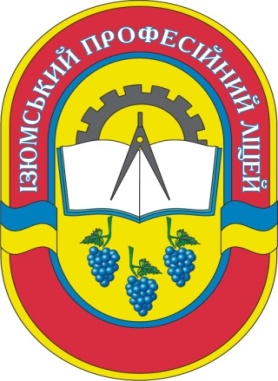 ЗВІТДИРЕКТОРА ІЗЮМСЬКОГО ПРОФЕСІЙНОГО ЛІЦЕЮКОЛЕСНИК Л.В.ПРО ВИКОНАННЯ УМОВ КОНТРАКТУПЕРЕД ТРУДОВИМ КОЛЕКТИВОМ ТА ГРОМАДСЬКІСТЮ ПРО ДІЯЛЬНІСТЬ ЗА 2016 – 2017 НАВЧАЛЬНИЙ РІК(З 01.07.2016 ДО 01.07.2017) Ізюм 2017ЗВІТ ДИРЕКТОРАІзюмського професійного ліцею про виконання умов контрактуперед трудовим колективом та громадськістю(з 01.07.2016 по 01.07.2017)Шановні колеги!На  виконання  наказів  Міністерства  освіти  і  науки  України  №55  від 28.01.2005р.  «Про  затвердження  звітування  керівників  дошкільних, загальноосвітніх  та  професійно-технічних  навчальних  закладів»,  №178  від 23.03.2005р.   «Про  затвердження  примірного  положення  про  порядок звітування  керівників  дошкільних,  загальноосвітніх,  професійно-технічних навчальних  закладів  перед  педагогічним  колективом  і  громадськістю» сьогодні звітую про свою роботу в 2016-2017 н.р.Я працюю директором Ізюмського професійного ліцею з 16.12.1998 р. Останній контракт зі мною був укладений в 2013 році Міністерством науки і освіти України на п’ять років з 01.07.2013 р. по 01.07.2018 р. Як директор ліцею, у своїй діяльності протягом звітного періоду, керувалася Контрактом, Законами України «Про  освіту», «Про  професійно-технічну  освіту», Статутом  ліцею, Правилами внутрішнього трудового розпорядку, Положенням про організацію навчально-виробничого процесу в професійно-технічних навчальних закладах (наказ Міністерства освіти і науки України від 30.05.2006 № 419) (із змінами),  Наказом Міністерства освіти і науки України від 16.06.2015 № 641 «Про затвердження Концепції національно-патріотичного виховання дітей і молоді», посадовими обов’язками, іншими нормативними актами, що регламентують роботу керівника ПТНЗ.Ізюмський професійний ліцей Харківської області є державним професійно-технічним навчальним закладом.Діяльність ліцею була спрямована на реалізацію потреб випускників шкіл та інших громадян м. Ізюм та Харківської області у оволодінні професіями шляхом первинної професійної підготовки та  професійно-технічного навчання.Організація навчально-виховного процесу в ліцеї здійснювалася на підставі "Положення про організацію навчально-виробничого процесу в професійно-технічних навчальних закладах України", затвердженого  наказом Міністерства освіти і науки України від 30.05.2006 р. № 419.Протягом звітного періоду керувала всіма видами діяльності ліцею.СЛАЙД 2Велась робота над виконанням основних завдань, а саме: -  підготовка кваліфікованих робітників з всіх  професій здійснювалась  у відповідності до Державних стандартів ПТО. Продовжувалась  робота над переходом на  підготовку за стандартами нового покоління, що дасть можливість  забезпечити фахову  відповідність випускників потребам сучасного ринку праці. Навчальні плани груп 1-го курсу розроблені з урахуванням нових стандартів. Зокрема,  навчальні плани на 2016-2017 н.р. для  груп К-316 та СЕ-316  складено на підставі стандартів  затверджених  у 2015 році; -  створювались належні умови  для навчання, праці та відпочинку учнів та працівників ліцею. Всі навчальні приміщення ліцею були підготовлені до нового навчального року, протягом  року були забезпечені належні умови для навчання (температурний режим, санітарно-гігієнічний стан приміщень). На виконання наказу Міністерства освіти і науки України від 07.10.2016 № 1215 «Про реорганізацію професійно-технічних навчальних закладів Харківської області, зміну типу і назви Ізюмського професійного ліцею» проведена робота по приєднанню ДНЗ «Ізюмський професійний аграрний ліцей» до  Ізюмського професійного ліцею:  згідно ст.105 Цивільного  кодексу України  вище зазначений наказ своєчасно було зареєстровано у  відділі державної  реєстрації виконавчого комітету Ізюмської міської ради.всі учні ДНЗ Ізюмський професійний аграрний ліцей переведені до особового складу Ізюмського професійного ліцею;відповідно до п.5 ст.36 Кодексу законів про працю України працівники  ДНЗ «ІПАЛ» переведені до Ізюмського професійного ліцею в межах штатного розпису закладу з виконанням умов збереження освітньої діяльності з професій аграрного профілю;відповідно до п.1 ст.40 Кодексу законів про працю України 7 працівників ДНЗ «ІПАЛ» були звільнені  з займаних посад у зв’язку зі скороченням з виплатоюкомпенсації  за невикористану відпустку;передавальний акт ДНЗ «ІПАЛ»  своєчасно був затверджений Міністерство освіти і науки України;з 12.01.2017 навчання проводиться за єдиним розкладом;професійна підготовка учнів здійснювалась в приміщеннях, де дотримано температурний режим та створене відповідне матеріально-технічне забезпечення;за педагогічними працівниками, що працювали в Ізюмському професійному аграрному ліцеї, збережено їх педагогічне навантаження;збережена матеріально-технічна база професій сільськогосподарського профілю;3 липня 2017 року Ізюмською ОДПІ ГУ ДФС  у Харківській області (податкова) розпочнеться перевірка стану господарської діяльності ДНЗ «ІПАЛ», після якої буде здійснено ліквідацію  юридичної особи ДНЗ «ІПАЛ»  та змінено назву Ізюмського професійного ліцею на  Ізюмський регіональний центр професійної освіти, який  буде правонаступником Ізюмського професійного ліцею  та ДНЗ «ІПАЛ".На жаль процедура реорганізації створила тимчасові проблеми з електронною базою Головного сервісного центру МВС України  «Автошкола», яка  не дає доступу у зв’язку з відсутністю електронного підпису. Сподіваємося найближчим часом цю проблему усунути, що дасть учням можливість учням  скласти екзамени та отримати посвідчення водіїв. Навчальна діяльність ліцею здійснювалась відповідно до ліцензії, виданої Державною акредитаційною комісією з професій:СЛАЙД 3 А з нового 2017 року в ліцеї продовжили навчання групи №11, 21, 31, 33, переведені з ІПАЛ:В Ізюмському професійному ліцеї навчання велось за регіональним замовленням, яке було визначено на підставі плану прийому у відповідності до ліцензійного обсягу, шляхом укладання договорів на підготовку кваліфікованих робітників з підприємствами замовниками. За направленням служби соціального захисту населення було організоване професійно-технічне навчання двох слухачів з професії «електрогазозварник». Одним з основних напрямків формування контингенту є профорієнтаційна робота. Наказом директора були створені творчі групи за напрямками підготовки  з числа педагогічних працівників, які координують роботу по набору молоді на навчання. Завдяки злагодженій роботі колективу по профорієнтації на навчання за регіональним  замовленням прийнято у 2016 році 156 учнів  (100%) . Зокрема:(СЛАЙД 4)Традиційно проводились  Дні відкритий дверей, зустрічі, бесіди, екскурсії. Зокрема, під час проведення Дня відкритих дверей ліцею (07.04.2017 року) всі загальноосвітні заклади міста взяли  активну участь в заході ( кількість учасників 181 чоловік).  На сайті ліцею представлена  повна інформація про порядок прийому на навчання та інформація про професії з фото та відеоматеріалами. В приміщеннях ліцею оформлено інформаційні стенди з кожної професії.  Робота ліцею постійно висвітлюється в засобах масової  інформації міста та області. Прийом учнів, слухачів на навчання проводиться у відповідності з правилами прийому до ліцею, розробленими на основі «Типових  правил прийому до професійно-технічних навчальних закладів України», затверджених наказом МОН України від 14.05.2013 р. № 449. З метою формування   регіонального  замовлення на 2017 -2018 навчальний рік  було  укладено  двосторонні договори  з роботодавцями -  юридичними та фізичними особами про підготовку кадрів, загальним обсягом 180 чоловік.   СЛАЙД 5СТАН І РОЗВИТОК МЕРЕЖІНа початок 2016/2017 навчального року в ліцеї загальний контингент учнів складав 455 учнів, у тому числі:-  на базі повної загальної середньої освіти - 100 чол.;-  на базі базової середньої освіти - 355 чол.Після приєднання  контингент складав відповідно:539 учнів, у тому числі:-  на базі повної загальної середньої освіти - 91 чол.;-  на базі базової середньої освіти - 448 чол.В ліцеї функціонує 23 навчальних груп, із них на 1 курсі  –  5 груп, на 2 курсі –  5 груп, на 3 курсі  –  5 груп, на 4 курсі  -  4 групи, а також 4 групи на базі повної загальної середньої освіти. Мова навчання - українська. Середня наповнюваність учнів у групах складала 23 чоловіки. Протягом  2016 – 2017 н.р. року зі закладу ліцею вибуло з різних причин – 42 учні ( 7,8 % від загального контингенту). Основні причини відрахування учнів є: - переведення для продовження навчання в інші ПТНЗ - 3 (7,1%); - за сімейними обставинами (потреба працевлаштування, або зміна постійного місця проживання) - 28 (66,7%);- як таких, що мають підсумкові оцінки нижчі, ніж 4 бали та не атестовані більше, ніж з двох навчальних предметів – 11 (26,2%). Увесь рух учнівського контингенту, а саме – прийом та відрахування учнів, поетапні та кваліфікаційні атестації, зміна прізвища та замовлення дипломів кваліфікованого робітника здійснюється через Єдину державну електронну базу освіти України (ЄДЕБО).  Моніторинг та прогнозування потреб ринку праці у робітничих кадрах  з  метою  відповідного  формування  контингенту учнів ліцею.В ліцеї успішно протягом року проводиться моніторинг успішності учнів, що сприяють відстеженню динаміки їх навчання. Застосовування моніторингових процедур дали можливість отримання своєчасної інформації про стан навчально-виховного процесу в ліцеї та корекції в разі необхідності.За 2016-2017 н.р. підготовлено і випущено 166 кваліфікованих робітників.СЛАЙД 6Підсумки державної кваліфікаційної атестації: 166 (100%) учнів-випускників  -  допущено до атестації.Всі випускники отримали дипломи кваліфікованого робітника, у тому числі : з відзнакою –14 учнів або 8,4%. встановлені розряди – 136 учнів, 81%. кваліфікацію з двох і більше професій – 124 чол., або 74,7 %. Одночасно з одержанням професії учні на базі БЗСО здобувають повну загальну середню освіту. Отримали атестати – 123 чол., або 74,1%. Пройшли ЗНО та планують продовжити навчання в ВНЗ 13 учнів (7,8%).Станом на 23 червня 2017 року  працевлаштовано 83 учні  зимового випуску, укладені багатосторонні договори на всіх випускників 2016-2017  н.р. Ведеться робота по працевлаштуванню учнів.    Відповідно до Закону України  «Про забезпечення організаційно-правових умов соціального захисту дітей-сиріт та дітей, позбавлених батьківського піклування» здійснюється контроль за працевлаштуванням учнів пільгового контингенту.  Зокрема, підтверджено працевлаштування 6-и випускників-сиріт зимового випуску та підготовлено документи для працевлаштування 4-х сиріт з груп 31, 33 та Е-116. Всі напрямки навчально-виховної  роботи спрямовані на досягнення мети - підвищення якості навчання і виховання молоді в сучасних умовах економіки.СЛАЙД 7,8,9,10,11Моніторинг успішності учнів за 2016-2017 навчальний рік  показав:На першому курсі:з природного-математичної підготовки – 5,8 (перший курс минулого року 6,1);з гуманітарної підготовки – 5,3  (перший курс минулого року  5,7);з професійно-теоретичної підготовки – 5,9 (перший курс минулого року 6,3);професійно-практичної підготовки – 6,9 (перший курс минулого року 7,4).Незважаючи на ріст успішності учнів з природничо-математичної та гуманітарної підготовки у порівнянні з показниками БЗСО, ці показники гірші, ніж за той-же період минулого року. 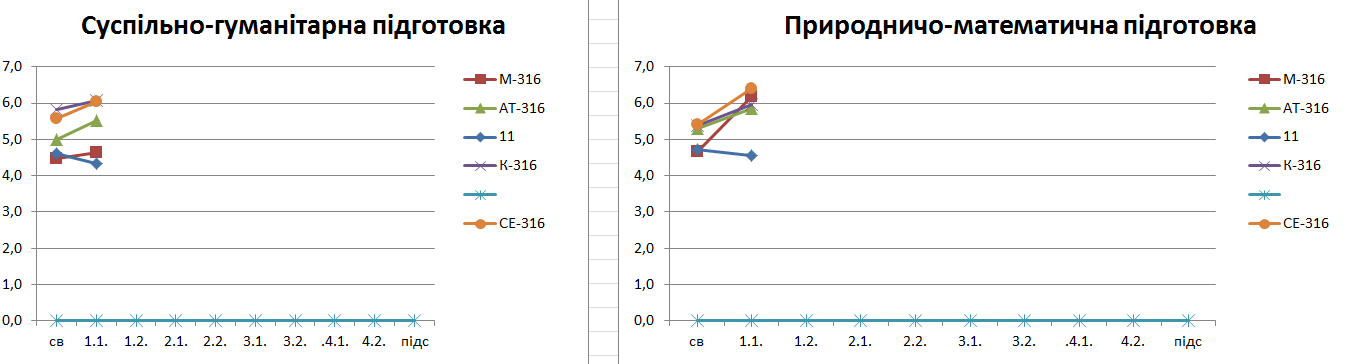 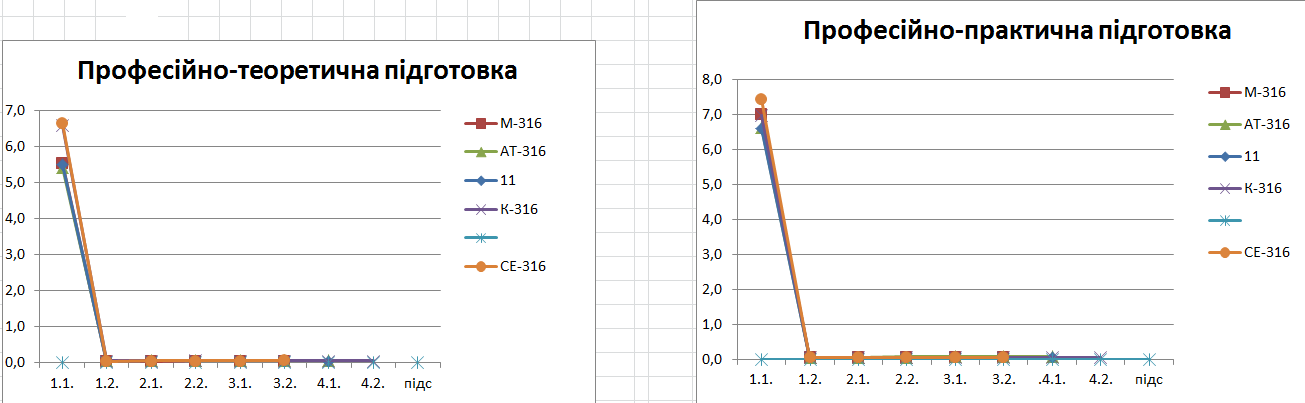 На другому курсіз природного-математичної підготовки – 5,6 (другий курс минулого року  6,4);з гуманітарної підготовки – 5,6 (другий курс минулого року  6,4);з професійно-теоретичної підготовки –6,6 (другий курс минулого року  7,3);професійно-практичної підготовки – 6,8 (другий курс минулого року  8,2).Учні 2-го курсу в абсолютній більшості за всіма показниками погіршили свою успішність.   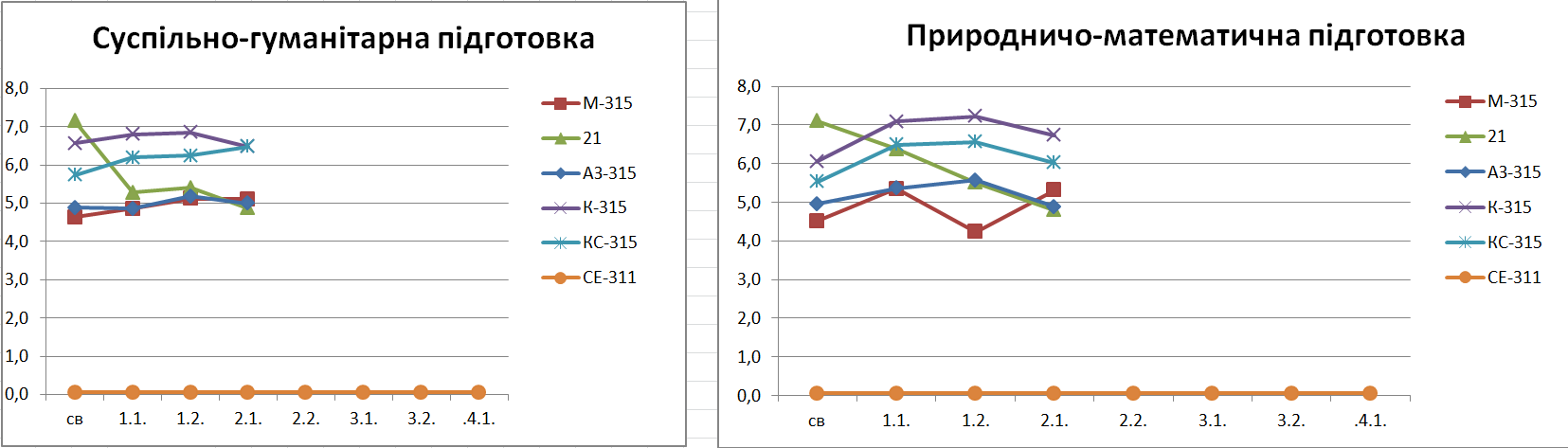 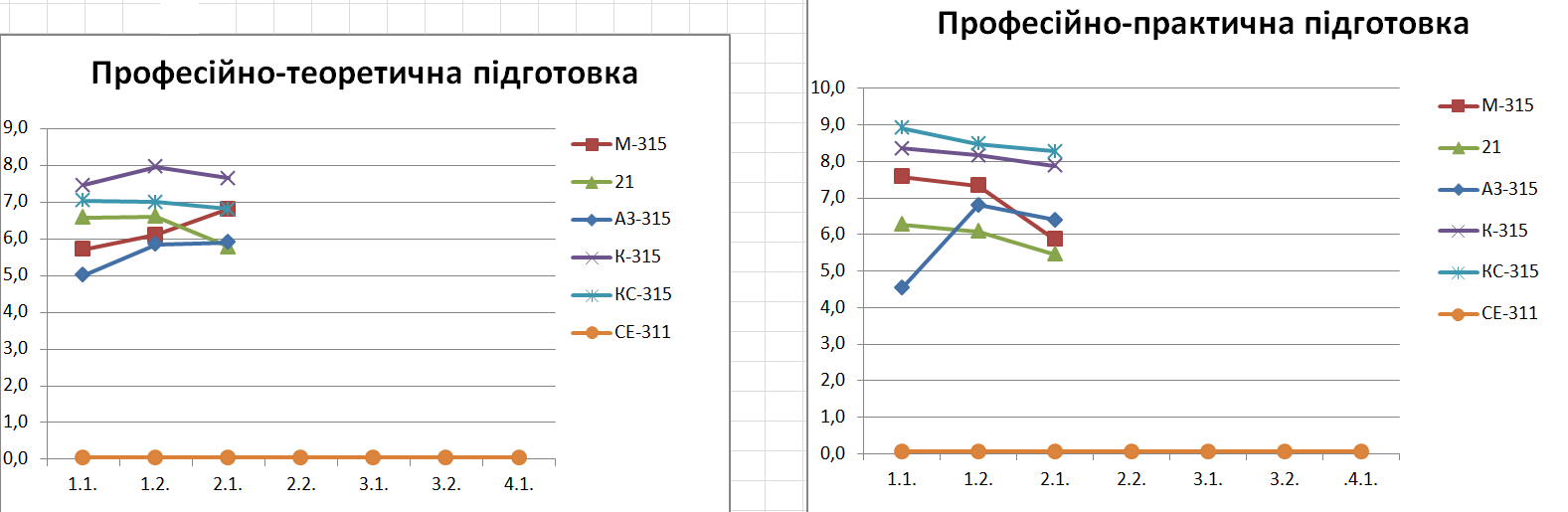 Аналогічна ситуація на третьому курсіз природного-математичної підготовки – 5,7. У порівнянні з минулим роком показник не змінився;з гуманітарної підготовки – 5,5  (третій курс минулого року  5,9);з професійно-теоретичної підготовки – 6,4 (третій курс минулого року  6,9);професійно-практичної підготовки – 7,1 (третій курс минулого року  7,7);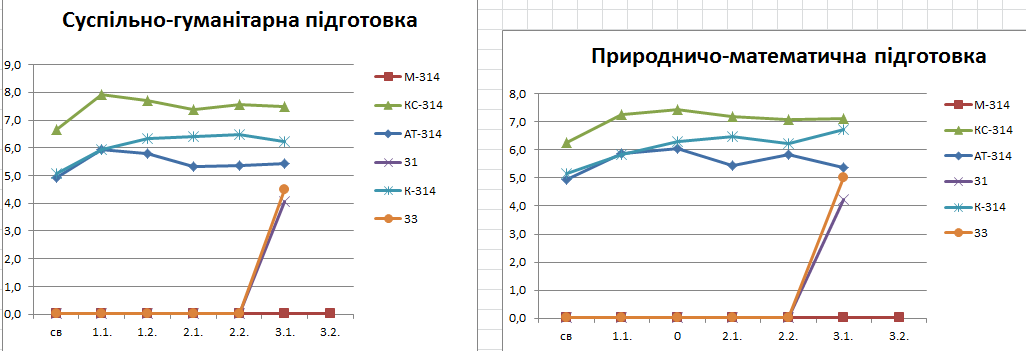 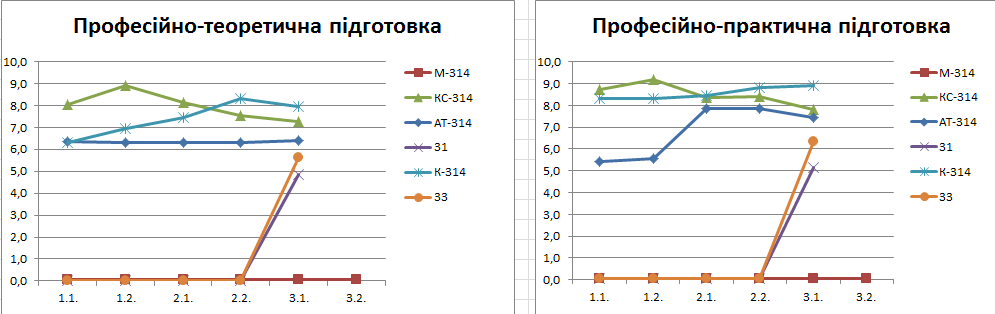 Слід зазначити, що на показники успішності груп 31, 33 суттєво вплинув факт, що в гр. 31 п’ять учнів Н/А , а в гр. 33 – чотири. Однією з причин спаду успішності  груп 1-3 курсів була низька успішність груп, переведених з аграрного ліцею. Тому вважаю необхідним докласти невідкладних заходів для стабілізації ситуації, а саме забезпечити явку учнів на заняття, не допускати пропусків занять.На четвертому курсі прослідковується ріст успішності з гуманітарної, професійно-теоретичної та практичної підготовки. з природного-математичної підготовки – 5,7 (четвертий курс минулого року  6,1);з гуманітарної підготовки – 5,7 (четвертий курс минулого року  5,6);з професійно-теоретичної підготовки – 7,1 (четвертий курс минулого року  6,8);професійно-практичної підготовки – 7,2 (четвертий курс минулого року  7,0).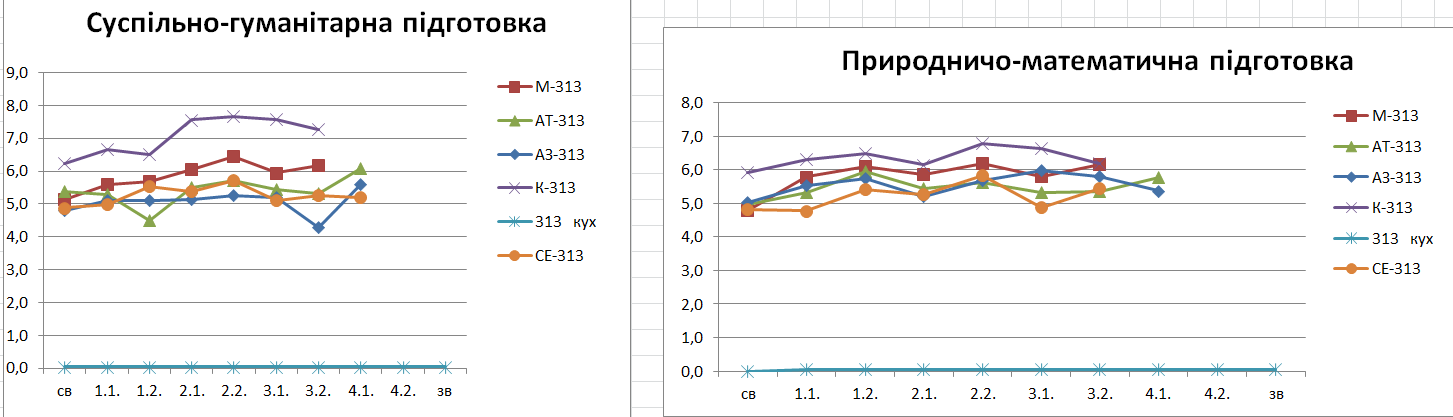 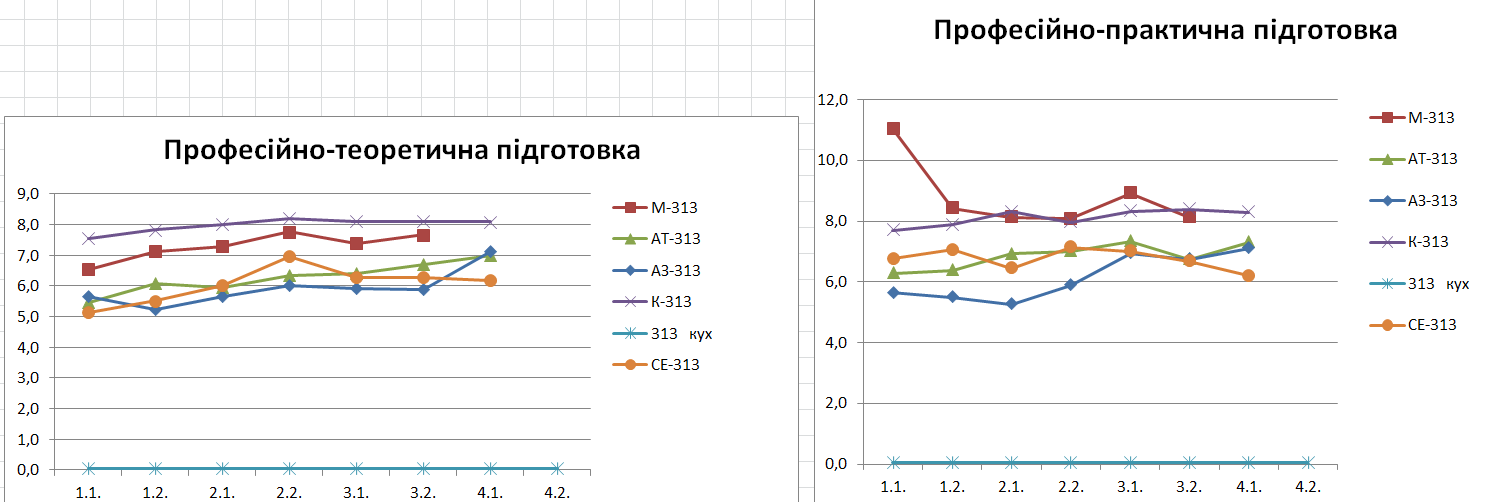 Рівень навчальних досягнень  учнів з  професійно-практичної  підготовки у 2016 -2017 навчальному році     Кращих результатів досягли учні груп:СЕ-316 середній бал – 7,4, (майстер виробничого навчання Приходько С.М.);КС-315, середній бал – 8,3 (показники минулого року 8,5) (майстри виробничого навчання Коваленко Н.О., Філатова С.О.);К-315, середній бал –	7,9 (показники минулого року 8,2) (майстри виробничого навчання Гордіенко А.М., Сикало Г.О.);К-314,  середній бал – 8,9, (майстри виробничого навчання Жданюкова О.П.);КС-314, середній бал –	7,8 (майстри виробничого навчання Шеремет І.М., Соломко Л.Б.);К-313 середній бал – 8,3 (майстри виробничого навчання Воротиленко О.Л., Сировацька Н.М.);Недостатні результати з професійно – практичної підготовки учнів груп:АТ-316, 11  середній бал – 6,6  ( майстри виробничого навчання  Шульц В.Г., Чередниченко Є.Я.);Серед груп 2-го курсу спад успішності професійно–практичної підготовки незалежно від професій , сер. бал 6,8 (показники минулого року 7,4). Група 31, середній бал – 5,2, (майстер виробничого навчання Грушка В.В.).Вважаю необхідним на засіданнях методичних комісій проаналізувати і невідкладно вжити заходи по покращенню якості підготовки та проведення уроків.Аналіз успішності є матеріалом для індивідуальної роботи з учнями, стимулює учнівський і педагогічний колектив. СЛАЙД 12Моніторинг роботи викладачів спеціальних дисциплін показав наступне:Найбільш високі показники успішності учнів забезпечили викладачі: Зібіцький Ю.Є.  6,8 (Обладнання та технологія зварювальних робіт,);Ковалевська О.Л. 5,9  (Основи галузевої економіки та підприємництва);Крівцов А.П. 6,3 (Технологія кам’яних робіт),  6,7 (Охорона праці);Онопрієнко Н.М. 6,9 (Організація виробництва).В рамках Програми «Обдарована дитина» проведено тестування учнів ліцею, виявлено дітей, що мають певні обдарованості. А саме:Наше завдання полягає в тому, щоб не тільки виявити обдарованих дітей, а і удосконалити систему роботи з ними. Ці дані використовуються до залучення дітей відповідно до їх обдарованості.  Для цього в ліцеї  проводяться предметні тижні, олімпіади з предметів загальноосвітньої та професійно-теоретичної підготовки, конкурси професійної майстерності. СЛАЙД 10Результати проведених олімпіад показали:-  в  цьому році із 43 учасників  -  учнів ПТНЗ Харківській області ми маємо результати:2 рейтинг з математики (викладач Антонова І.Б) – Хатнянський С.О (група КС-314), 2 рейтинг з хімії (викладач Балугян Т.В.) – учениця Кузькова Г.В. (група КС-315),4 рейтинг з української мови (викладач Ошурко Н.О.) – учениця Полеонова Є.О.  (група К-313), 7 рейтинг з правознавства (викладач Лазаревич С.П.) – учениця Полеонова Є.О.  (група К-313),11 рейтинг з біології (викладач Черкашина Н.В.) – учениця Мешкова Є.В. (група К-315), 11 рейтинг з інформатики (викладач Гудков Б.В.) – учениця Пирлик О.І. (група КС-314), 14 рейтинг з охорони праці (викладач Крівцов А.П.) – учень Курилов Владислав (група М-315),21 рейтинг з англійської мови (викладач Стовпак Л.І.) – учениця Лозова О.В.(група КС-314),24 рейтинг з фізики(викладач Антонова І.Б.) – учень Ткачук В.О. (група КС-314),26 рейтинг з історії (викладачі Носачов В.Г. ) – учениця Кондратенко Н.В.,  (група КО- 115),Командний рейтинг – 11 місце (для порівняння: у 2015-2016 н.р. – 9 місце).Переможці  ІІІ (обласних) етапів Всеукраїнських учнівських олімпіад з навчальних предметів математика та хімія  були відзначені та  нагороджені дипломами  ІІ ступеня.Погіршилися результати у команди ліцею на олімпіадах з історії (викладач Носачов В.Г.) 26 рейтинг,а  у 2015-2016 н.р. – 6 рейтинг, англійської мови ( підготувала учня викладач Стовпак Л.І.), ми маємо 21 рейтинг ( у 2015-2016 н.р. – 12 рейтинг). Викладачам  та їх учням  є над  чим  працювати  у наступному році. Слід зазначити, що всім педагогічним працівникам  необхідно якісно організувати роботу з обдарованими дітьми, поповнювати банк обдарованих учнів.  Необхідно розробити заходи щодо покращення підготовки учнів до олімпіад.За підсумками участі у обласних конкурсах професійної майстерності маємо наступні результати:- 7 рейтинг з професії "Офісний службовець (бухгалтерія) учениця Левенець Є.О. (група КС- 314) (майстер в/н Венжега С.М.).          - 7 рейтинг з професії «Кондитер» учениця Панченко М.В.( майстер в/н Воротиленко О.Л.)За результатами участі учнів ліцею у обласному етапі V Міжнародного мовно-літературного конкурсу імені Тараса Шевченка учнівської та студентської молоді серед учнів ПТНЗ у Харківській області (викладач Ошурко Н.О.) :учениця першого  курсу – Верещака  К.С. (гр. К-316)	 виборола  3 місце; учениця другого  курсу – Скрипник Я.Р. (гр. К- 315) – 23 місце;учениця третього курсу – Орел О.Н. (гр. КС- 314) – 13 місце.Підсумки проведення ІІІ (обласного) етапу ХV Міжнародного конкурсу з української мови імені Петра Яцика серед учнів професійно-технічних навчальних закладів у Харківській області (викладач Ошурко Н.О.):2 курс – Скрипник Я.Р. (гр. К- 315) – 7 місце; 3 курс – Борисенко Л.Г. (гр. К-313) – 4 місце. Активна робота велась по розробці методичних  і дидактичних матеріалів, спрямованих на особистісно-орієнтоване навчання учнів, створення та оновлення тематичних папок, дидактичних матеріалів, роздаткового матеріалу для учнів. СЛАЙД 14За результатами  обласних оглядів-конкурсів дидактичних і методичних матеріалів із загальноосвітніх предметів за темою: «Творча співпраця учасників навчально-виховного процесу як умова підвищення якості підготовки сучасного кваліфікованого робітника », у 2016/2017 навчальному році ліцей має 10 командне місце (для порівняння : у 2015-2016 н.р. – 10 місце).Рейтинг учасників:географія – Черкашина Н.В.(4 рейтинг),математика – Лисенко В.І.(6 рейтинг),технології – Ковалевська О.Л.( 9 рейтинг),англійська мова – Стовпак Л.І.( 18 рейтинг) ,з охорони праці - Крівцов А.П.  (21 рейтинг), людина і світ – Терновська Т.І.(25 рейтинг) .Викладачам Крівцову А.П., Стовпак Л.І., Терновсткій Т.І. слід звернути більше уваги власній методичній підготовці, вимогам до написання методичних розробок, а безпосереднім керівникам – Чуповій В.В., Солов’ю О.В. та  методистам Балугян Т.В.,Короткому С.П. потурбуватись про підвищення методичного рівня  працівників та належний контроль  за їх роботою.В обласному огляді-конкурсі дидактичних і методичних матеріалів з професійно-практичної підготовки  з професії:«оператор комп’ютерного набору» викладач Гудков Б.В. посів 1 місце,«Офісний службовець (бухгалтерія)»  майстер в/н Коваленко Н.О. посіла 2 місце,«Слюсар з ремонту автомобілів» викладач Сухомлін С.Г. посів 1 місце, «Кухар» майстер в/н Воротиленко О.Л. посівла 8 місце, «Тракторист машиніст сільськогосподарського виробництва» викладач Болехан Р.І. посів 12 місце.Аналіз результатів участі педагогічних працівників в обласних конкурсах свідчить про те, що роботу викладачів та майстрів в цілому можна вважати задовільною, та в той-же час ми бачимо рівень  сучасних вимог до таких методичних розробок.    Професійно-практична підготовка учнів залежить від правильної організації виробничого навчання у навчальних майстернях, лабораторіях та виробничої практики учнів на підприємствах. В ліцеї сформовано перелік підприємств  -  соціальних партнерів для проходження  виробничого навчання і виробничої практики учнів. Професійна підготовка проводиться під контролем навчального закладу;  з підприємствами укладаються договори, в яких відображаються умови проходження виробничого навчання і практики.Є певні проблеми із забезпеченням  учнів робочими місцями в навчально-виробничих  майстернях, на підприємствах, в установах і організаціях. Згідно графіків контролю постійно ведеться перевірка виробничої практики учнів. Зміст та програми виробничої практики розроблено відповідно до вимог кваліфікаційних характеристик Державних стандартів професійно-технічної освіти з урахуванням потреб та можливостей підприємства-замовника кадрів.В ході перевірок виробничої практики було виявлено:
1. Достатній рівень проходження виробничої практики учнями забезпечується  на підприємствах:
- СПДФО «Кравченко І.І.»-СПДФО «Гончаров В.О.»
- ПП «Персіянов В.Г.»
- ПП «Наумко А.Г.» 
- ПП «Бала С.Е.» 
- ФОП «Величко М.М.» - Ізюмська технічна школа ТСОУ «Волченко С.Ф.»- Розважальний центр «Марс» Марченко В.В.
- сільськогосподарське товариство «Дружба» ;- АПК Хлібопродукт с. Ліпчанівка   Заїка В.В.;- ДП ДАК «Хліб України» Ізюмський державний комбінат хлібопродуктів. 
2. Зафіксовано проходження виробничої практики учнями з неповним навантаженням на підприємстві ТОВ «ДАК» (з причини зменшення замовлень): 
3. Проходження виробничої практики учнями не відповідало програмі практики в зв’язку з фактичною зупинкою підприємства   Філія ПАТ "Харків - авто" - "Ізюм-авто" та ПП Жидких у зв’язку з особливостями профілю підприємства.  Адміністрації ліцею та майстрам виробничого навчання слід продовжити  пошуки більш ефективних партнерів та роботодавців. За результатами комплексної перевірки встановлено, що переважна більшість викладачів та майстрів сумлінно відносяться до виконання своїх посадових обов’язків в частині оформлення та комплектування навчально-методичної документації з предметів. Особливо слід відзначити за зразкове та своєчасне оформлення документації викладачів та майстрів:Шеремет Є.Б., Сухомлін С.Г., Воротиленко О.Л., Машкова С.В., Гордіенко А.М., Сикало Г.О., Черкашина Н.В., Стовпак Л.І., Зібіцький Ю.Є., Святенко С.О., Крівцов А.П., Лисенко В.І., Соломко Л.Б., Лазаревич С.П., Терновська Т.І.В той же час в оформленні  документації мають місце недоліки:несвоєчасно надаються на затвердження навчально-методичні документи викладачами та майстрами: Бреус В.М., Антонова І.Б., не на кожен урок розроблений план уроку у викладачів:Антонова І.Б.,Бреус В.М., Носачов В.Г., Бондаренко Ю.О. недооформлені паспорти комплексно-методичного забезпечення предмету у викладачів та майстрів: Дуднік В.Г., Черкасов О.М., Приходько С.М.,  Антонова І.Б., Гудков Б.В., Носачов В.Г.Заступникам директора, старшому майстру   необхідно посилити роботу з названими  працівниками, усунути виявлені недоліки,  а сам моніторинг зробити більш детальним і систематичним,  активізувати роботу з підвищення рівня методичної грамотності та виконавчої дисципліни працівників.СЛАЙД 15Результативність навчально-виховного процесу.Виховний процес і планування виховної роботи у ліцеї здійснюється відповідно до нормативних документів, Статуту ліцею та Єдиних педагогічних вимог до учнів ліцею. Сучасне життя потребує особистості здатної зорієнтуватись і не розгубитися в сучасному світі. Підготувати дитину до життя, виховати її турботливою, творчою, національно-свідомою та фізично здоровою – головне завдання педагогічного колективу ліцею.Виховна роботи в ліцеї у навчальному  2016 – 2017 н. р. була спрямована на:1. Здійснення всебічного гармонійного розвитку особистості.2. Діагностику та профілактику відхилень у поведінці учнів.3. Подолання неуспішності учнів.4. Тісну взаємодію з батьками з метою систематичного формування навичок поведінки.5. Педагогічний супровід важковиховуваних учнів та ін.6. Профілактику правопорушень, соціальний та правовий супровід учнів пільгових категорій. Виховна робота в ліцеї охоплює всі напрямки виховання, та включає у себе календарні, традиційні свята, конкурси, виконання ряду державних програм:- «Комплексної програми профілактики злочинності і бездоглядності»,  - «Програми профілактики ВІЛ-інфекції», - «Національно – патріотичного виховання молоді»,- «Молодь Харківщини»,- «Торгівля людьми» та інші.З метою забезпечення сприятливих умов для самореалізації особистості відповідно до її інтересів та вимог суспільства в нашому ліцеї працюють гуртки: художньої самодіяльності (танцювальний, театральний, хоровий), спортивні секції (футбол, волейбол, атлетизм, теніс) та стрілецький гурток.Гуртковою роботою охоплено  62.8 % від загальної кількості учнів. Крім вищезазначених в ліцеї працюють предметні гуртки та Євро клуб «Мрія». Основною метою правовиховної роботи  є розширення кругозору учнів, формування  морально - правового  світогляду, розвиток ініціативи і активності, а також популяризація правових знань. В рамках правової роботи викладачем Носачовим В.Г. був проведений Тиждень правових знань, класними керівниками навчальних груп проведені виховні години за темами:«Відповідальність починається з мене», «Торгівля людьми в молодіжному середовищі». Протягом другого півріччя 2016 – 2017 навчального року разом з міська районною інспекцією покарань та учнями гр. М – 316 (майстри в/н Шеремет Є.Б., Семеренко А.М.), К – 316 (майстри в/н Фартушна Т.Г., Машкова С.В., класний керівник Онопрієнко Н.М.), АТ – 316 (майстри в/н Шульц В.Г., Лаврентьєв В.Б.) було проведено правовий тематичний захід «Міжнародна конвенція прав дитини».СЛАЙД 16 Результативно організовано роботу гуртків художньої самодіяльності: хорового, танцювального, театрального. На підтвердження якісної роботи протягом навчального року була участь в обласному  огляді – конкурсі художньої самодіяльності, який відбувся в березні під девізом «Натхненні вірою в Україну!» та виставці технічної творчості де ліцей вкотре виборов Гран-прі серед професійно-технічних навчальних закладів Харківської області (Наказ департаменту науки і освіти Харківської обласної державної адміністрації від 19.05.2017 № 170). Педагогічний колектив нашого закладу з відповідальність та турботою ставиться до збереження та покращення  фізичного, психологічного та соціального здоров'я учнів ліцею. Працюють спортивні секції: футболу, волейболу, атлетизму, тенісу, стрілецький гурток.Залучення учнів до роботи в спортивних гуртках та секціяхФутбол   (СЛАЙД 17)Волейбол (СЛАЙД 18)Теніс (СЛАЙД 19)Гурток «Влучний стрілець» (СЛАЙД 20)Кращі спортсмени (СЛАЙД 21)СЛАЙД 22На базі спортивного залу ліцею активно проводилась позаурочна спортивна робота спрямована на збереження здоров’я учнів та пропагування здорового способу  життя серед учнівської молоді:Першість ліцею з  волейболу, баскетболу, футболу;Дні здоров’я, спортивні свята, турніри.Велике значення у виховній роботі ліцею має робота по формуванню здорового способу життя (робота з профілактики СНІДу, наркоманії, пияцтва, паління, венеричних захворювань). Традиційним стало проведення в ліцеї таких заходів: “Тиждень здорового способу життя”,  31 травня “Акція боротьби з наркотиками”, “1 грудня  –  День боротьби зі СНІДом”,СЛАЙД 23 щорічний волейбольний  турнір, присвячений пам’яті М.А. Слабуна та М.В. Зінченка, дружні зустрічі між спортивними командами ліцею та міських шкіл з волейболу, тенісу, футболу. Соціально – психологічною службою ліцею систематичного проводиться анкетування учнів по проблемам СНІДу, наркоманії, шкідливих звичок.СЛАЙД 24,25Слід відзначити групи, які систематично відвідують уроки фізичної культури та дотримуються вимог до їх проведення:Наявність спортивної форми у учнівГрупи, які порушують вимоги викладачів предмету Учні нашого ліцею активно приймали участь в обласних змаганнях:легка атлетика – 9 місце;міні – футбол – 8 місце;стрітбол  – 7 місце;«Козацька наснага» – 5 місце;волейбол – 1 місце;туризм – 8 місце;плавання – 8 місце.Велике значення  у виховному процесі приділяється розвитку учнівського самоврядування,  використанню нових форм реалізації виховного потенціалу, молодіжного руху. СЛАЙД 26Як одна із ефективних форм позаурочної роботи залишається клубна робота на базі Євроклубу «Мрія». Саме ця робота сприяє творчій реалізації учнів, залученню до участі в європейських ініціативах, громадської діяльності. Вже вкотре, з метою вивчення європейських цінностей, проводиться День Європи.  В цьому навчальному році засідання клубу було присвячене безвізовому режиму. Учні – волонтери які об’єднались у гурток «Пошук», очолює викладач історії В.Г.Носачов, в цьому навчальному році:Упорядковали  поховання загиблих воїнів на міському цвинтарі, до  72 – ї  річниці Перемоги над нацизмом продовжили поповнювати   матеріали виставки «Родина опалена війною» де були представлені документи, фото матеріали, спогади  ветеранів Другої світової війни.СЛАЙД 27З метою  попередження негативних чинників, які впливають на учнів, протягом навчального року проведено чотири засідання  Штабу з профілактики правопорушень на які запрошувались представники соціальних служб та органів внутрішніх справ (начальник служби у справах дітей Мартинова Т.К.).СЛАЙД 28Соціальна підтримка та допомога учням пільгової категоріїСтаном на 01.09.2016 року соціальний паспорт ліцею складав:дітей – сиріт та дітей позбавлених батьківського піклування – 28 чоловік;дітей, які мають одного з батьків – 43 чоловіка;діти що мають статус інваліда – 5 чоловіка;діти з багатодітних родин – 45 чоловік;діти з малозабезпечених сімей – 29 чоловік;учні що постраждали в наслідок аварії на ЧАЕС – 6;учні родини, яких опинились в складних життєвих умовах – 5;учні що мають статус переміщеної особи – 7 чоловіка.Учні пільгових категорій постійно знаходяться під контролем та увагою. Своєчасно соціально – психологічною службою, майстрами виробничого навчання, класними керівниками ліцею родини відвідувались за місцем проживання, проводились обстеження матеріально та соціально побутових умов, на ще складено відповідні акти. Системна робота педагогічного колективу довела що в 2016 – 2017 навчальному році учнями пільгових категорій не скоєно злочинів, відсутні грубі порушення дисципліни підчас проведення навчальних занять та виробничої практики.	Після закінчення курсу навчання (зимовий випуск) всі діти сироти, та діти позбавлені батьківського піклування були працевлаштовані та своєчасно отримали грошову компенсацію. 	Влітку 2017 року 5 учнів направлені на оздоровлення.  Робота соціально – психологічної служби здійснювалась за напрямками:-   Забезпечення своєчасного і систематичного вивчення психофізичного розвитку учнів ліцею, мотивів їх поведінки і діяльності з урахуванням вікових, інтелектуальних, фізичних, статевих та інших індивідуальних особливостей, створення умов для саморозвитку, самовиховання;-  профілактика та корекція відхилень у психофізичному розвитку учнів;-  забезпечення індивідуального підходу до кожного учасника навчально – виховного процесу на основі його соціально – педагогічного вивчення;-  сприяння виконанню освітніх і виховних завдань навчального закладу;-  координація діяльності  та взаємодія усіх суб`єктів соціального виховання;-  соціально – педагогічний супровід  учнів ліцею;- Співпраця зі службами та громадськими організаціями:	• службою у справах сім`ї, молоді і спорту;	• службою у справах дітей  Ізюмської міської  ради;	• Ізюмським районним управлінням кримінальної міліції у справах дітей в Харківській області;	• Ізюмською міською лікарнею.Усі заплановані діагностики, анкетування  за рік були виконані згідно річного плану роботи. А саме:Анкетування I – IV  курсів на виявлення міжособистісних відносин у колективі;Проведення індивідуальних консультацій з майстрами виробничого навчання та класними керівниками;Анкетування учнів I курсу на виявлення типу темпераменту за методикою Айзенка;Анкетування учнів I курсу на виявлення обдарованості і поповненню банку даних;Анкетування учнів I курсу на виявлення агресивності за методикою Басса – Дарки;Анкетування учнів IV курсу на виявлення мотивації навчання у  ВНЗ за методикою Т.Н Ільїна;Анкетування учнів I курсу на виявлення соціально – психологічної адаптації за методикою  К. Роджерса і  Р. Даймонда.Соціально – психологічна служба  інформувала  про результати досліджень, про стан психоемоційного стану дорослих та дітей, причини  виникнення конфліктів та інші актуальні психолого–педагогічні проблеми, що належать до його компетентності. Найбільшу увагу, звичайно, мала інформація про психологічне самопочуття та стан здоров`я учасників навчально–виховного процесу. Правильно організована співпраця  соціально – психологічної служби   з адміністрацією є важливим компонентом в управлінні освітнім процесом у ліцеї.Важливою складовою такої взаємодії було доведення до відома адміністрації достовірної  інформації, отриманої в процесі психологічного супроводу з метою прийняття  управлінських рішень та правильного розв`язування управлінських задач.За допомогою анкетування та тестування учнів та педагогічних працівників соціально – психологічна служба пропонує: Склад активів груп;  Сумісність майстрів виробничого навчання та кураторів груп;Залучення дітей, які здібні до управлінської діяльності;Список обдарованих дітей;Обговорення з методистом питань, які виносяться на дні знань;Складання з заступником директора з навчально–виховної роботи річного плану роботи штабу  з профілактики правопорушень;З метою педагогічного дослідження  роботи майстрів виробничого навчання, педагогів і класних керівників  постійно проводився  моніторинг учасників навчально–виховного процесу.Протягом року соціально – психологічною службою після кожного обстеження робилися аналітичні звіти та протоколи. Майстрам виробничого навчання та класним керівникам, в кожному конкретному випадку проводилися консультації та  надавалися поради з визначеним контингентом учнів. Для керівництва груп були проведені 45 малих педагогічних консиліумів на яких вирішилися питання:роботи з дітьми різних типів темпераменту; обговорено склад активів груп; надано інформацію про соціальний статус учнів в групі та ліцеї; обговорено стан агресії учнів груп, взаємовідносини у родині;надані поради щодо проведення батьківських зборів та матеріалів  для їх проведення. Класні керівники мають свої напрацювання з проведення батьківських зборів та залучення батьків до них. З метою виявлення мікроклімату в родинах було проведено анкетування серед батьків, яке виявило, що батьки  не розуміють своїх дітей,  іноді неспроможні вирішувати родинні конфлікти, тому на наступних батьківських зборах соціально – психологічною службою були проведені бесіди з батьками груп АТ-314, КС-314, К-314, К-313, КС-315, К-315, М-315, АТ-316, К-316, М-316, СЕ-316, КО-113, «11, №21, №31.. «Родинні конфлікти.  Методи їх подолання та попередження». Надавалися поради, про конструктивні способи подолання агресивності підлітків та рекомендації щодо подолання дитячої агресивності.Велике значення має інформація про психологічне самопочуття та стан здоров`я учасників навчально–виховного процесу у рамках проекту «Школи сприяння здоров`ю». Протягом року проводився  цикл бесід з елементами тренінгу:«Алкоголь та здоров`я жінки. Алкоголь та ВІЛ – інфікування» – 160 чол., «Наркотики. Ризик інфікування.» - 150 чол.,  «Нічна прогулянка. Насильство: Фізичне насильство. Психологічне насильство. Сексуальне насильство. Економічне насильство» – 250 чол.До Всесвітнього Дня боротьбі зі СНідом була проведена загальноліцейна тематична лінійка за участю агітбригади та представника організації Червоного Хреста. В групах проводились бесіди про здоровий спосіб життя класними керівниками протягом року. Інформаційні листи випускались на теми: «ВІЛ та СНІД – загроза людству», «Палити чи ні»,  «Пиріжкова дієта». Було проведено конкурс стіннівок: «Здоров`я – мудрих гонорар».  Кращими визнані редколегії груп: КС – 314, , К – 313, К – 315, КС – 315, К-314 Майстри виробничого навчання, класні керівники  цих груп  активно співпрацювали з соціально – психологічною службою.До відома керівників груп І курсу було доведено стан здоров`я учнів за результатами медичного обстеження.СЛАЙД 29Протягом року було надано психологом: групових консультацій: охоплено учнів – 300, педагогічних працівників – 36, батьків – 130; індивідуальних консультацій: охоплено учнів – 57,  педагогічних працівників – 30, батьків – 24.Психологічна атмосфера в колективі ліцеї позитивна, що виявив тест на соціально – психологічну адаптацію Р. Роджерса – Даймонда, тому діти добре  адаптовані до нових умов навчання.  Все це завдяки ефективному використанню результатів аналізів і порад соціально – психологічної служби керівництвом груп  I – IV курсів.Соціально – психологічна служба приділяла увагу роботі з учнями, які опинилися в складних життєвих умовах. Наприклад:Скрипник Ярослава, група К - 315 – агресивна поведінка матері.Редько Іван, група АТ-314-агресивна поведінка, направлений психіатром на обстеження до Харкова.Під час літніх канікул ученики, які опинилися в складних життєвих обставинах, не будуть знаходитися поза увагою соціально – психологічної служби, заступника директора  з навчально – виховної роботи, майстрів виробничого навчання та класного керівника.  Вони будуть знаходитися під наглядом. На лінійках психологом проведені бесіди з учнями груп  I – IV курсів на актуальні теми: «Загроза літнього відпочинку»,  де надали поради:про поведінку дітей на воді;рекомендації обережного поводження з вибухонебезпечними предметами;про поведінку у лісі; правила поводження під час грози;рекомендації поведінки при харчовому отруєнні; про шкідливість наркотиків на організм людини; надали поради як не потрапити у сексуальне рабство.Класна година -  спеціально організована спільна діяльність вчителя і учня, що сприяє формуванню у ліцеїстів системи ставлень до оточуючого середовища, до людини, суспільства, праці, мистецтва, природи та до самого себе, тому класній годині приділяється велике значення. Тематика виховних годин була різноманітною, в цьому році були проведені відкриті виховні години: «Людина – творець добра» (класні керівники - Стовпак Л.І., Ковалевська О.Л.– групи КС-315і КС – 314).«Афганістан болить в наших серцях» ( Шеремет Є.Б. – група М-316)« Масляна» (викладач Онопрієнко Н.М., майстер Жданюкова О.П.- група К-314 ) «Права дитини» (класний керівник Лазаревич С.П.- група 21)Нажаль, присутніми на цих виховних годинах були одиниці хоча навчитися було чому.Незважаючи на постійну сплановану  роботу маємо проблемні зони: Проблеми у взаємовідносинах  - «батьки і куратори груп». Часто відсутній зворотній зв`язок, необхідно батьківські збори  готувати заздалегідь, залучаючи батьківський комітет, інформувати про план проведення, повідомляти батьків про участь дитини у заходах. Руйнувати застарілі стереотипи про батьківські збори, необхідно використовувати нові інноваційні технології при проведенні зборів. Варто відмітити підготовку та проведення батьківських зборів: Шереметом Е.Б.,  Ковалевською О.Л., Черкашиною Н.В., Онопрієнко Н.М., Святенком С.О., Зібицьким Ю.Є., Сухомлином С.Г., Ошурко Н.О.. які використовували презентації, моніторинг успішності  при проведенні  зборів та інше.Значно збільшилась роль бібліотеки в інформаційному забезпеченні навчально-виховного  процесу адже вона є важливим джерелом інформації в ліцеї. Для учнів ліцею в бібліотеці створені всі умови для саморозвитку: постійно оновлюються інформаційні стенди, діють виставки літератури. Всі учні, викладачі, майстри виробничого навчання, працівники ліцею є читачами бібліотеки. Їх кількість налічує 646 чол.Фонд бібліотеки налічує  38906 примірників на загальну суму  242717 грн. 00 копКомплектування бібліотечного фонду здійснюється  за рахунок бюджетних , позабюджетних та спонсорських коштів.За 2016 р.  надійшло до бібліотеки  7753 примірника  на загальну суму 46337 грн. 00 коп. Вибуло - 1034 примірника  на загальну суму 5066 грн. 00 коп.Великий обсяг роботи був проведений по злиттю книжкового фонду бібліотеки Ізюмського аграрного ліцею до нашої бібліотеки. Всього було прийнято 7676 примірників літератури на загальну суму 45713 грн. З цього приводу слова подяки висловлюю працівникам аграрного ліцею Чередниченко Є.Я., Ільїнському В.В., Венжегі С.М., Болехану Р.І., Сенчуку С.Я., Лісіній Л.М., Чегренець В.Ю.Забезпеченість підручниками з предметів загальноосвітньої підготовки  (рівень стандарту) для учнів 10 класу на 2016-2017 н.р. становить 0,36 %, для  учнів 11 класу – 7,25 %. Забезпеченість підручниками  з предметів професійної підготовки – 62,33%.Аудіовізуальні документи та електронні видання налічують 20 пр. В своїй роботі викладачі та майстри в/н використовують  компакт-диски з журналів «Шкільний бібліотеко-інформаційний центр», «Все для вчителя» та «Позакласний час». Їх кількість складає 96пр.Для забезпечення всіх аспектів навчально-виховного процесу у засвоєнні програмних знань учнів необхідно придбати підручники        з предметів загальноосвітньої підготовки (рівень стандарту): для учнів 10 класу 2120 підручників  на суму 106000 грн.00коп. для учнів 11 класу 3761 підручників  на суму 188050 грн.00коп.       з предметів професійної підготовки, українською мовою навчання 3815 підручників на суму 190750 грн.00коп.     Усього: 9696 підручників на загальну суму 484800 грн.00 коп.     Для розширення світогляду читачів необхідно зробити замовлення  на придбання художньої  та науково – популярної літератури.     Бібліотека регулярно здійснює передплату на періодичні видання, які налічують 22 найменування. Це фахові,  громадсько–політичні, науково–популярні видання, видання освіти та педагогічних наук.Бібліотека має алфавітний та систематичний каталоги, які сприяють більш швидкому та ефективному обслуговуванню читачів. Щорічно під час планування роботи бібліотеки плануються масові заходи, які найбільш повно сприяють розвитку творчих здібностей учнів та виховують у них потребу у читанні і отриманні нової  інформації. Головними напрямами в освітній, виховній, інформаційній роботі бібліотеки є патріотичне виховання, правове виховання, естетичне виховання, популяризація  української мови і літератури , світової літератури, утвердження здорового способу життя. Були проведені наступні заходи:1.Патріотичне виховання :(Слайд 30)урок мужності  «Пам’ять про подвиг не згасне» (до 74-ї  річниці подвигу Героя   Радянського Союзу В.В.Трофімова); година пам’яті «Чорнобиль – чорний біль нашої Землі» ( до 31-ї річниці з Дня Чорнобильської трагедії). (Слайд 31)екскурсії до музею ліцею, присвячені Дню пам'яті колишнього учня ліцею Володі Трофімова. (Слайд 32)книжково-ілюстративні виставки літератури : «Вклонімося тим, хто поліг у бою» (до Дня Перемоги над нацизмом у Другій світовій війні); «Ізюм: твоє ім’я – то символ перемоги» (до 74- річчя визволення м. Ізюм від нацизму); «Чорнобильська трагедія  біль України», «Національні символи нашої держави»;  «Моя країна – Соборна Україна»; «День пам'яті  героїв Крут»; «Афганістан – ти серця мого біль» (до Дня вшанування учасників бойових дій на території інших держав); «Небесна Сотня – то в серцях вогонь»; «Україна – шлях до  Європи » (до Дня Європи в Україні).2.Правове виховання : - оформлені книжково-ілюстративні виставки літератури: «Твої права та обов’язки» (до Дня захисту прав людини), «Жити за Основним Законом України» (до Дня Конституції України); «Діти – наше майбутнє» (до Міжнародного дня захисту дітей).                 3.Утвердження здорового способу життя  :- інформаційні  хвилинки «Здоров’я продовжує життя» (До Всесвітнього дня здоров’я).           (Слайд 33)книжково-ілюстративні  виставки літератури: « Наше здоров’я - в наших руках », «СНІД –знак біди».4.Популяризація української мови та літератури :        -  конкурс читців поезій Т.Г.Шевченка «Кобзар – не просто книга, а      енциклопедія життя». (Слайд 34)літературна  вікторина «Шлях до Тараса». інформаційні хвилинки: «Дивовижний письменник» ( до 80- річчя від дня народження Є.П.Гуцала), «Гірка дорога вигнання» (до 120- річчя від дня народження Є.Ф.Маланюка), «У Петербугзі він був українцем» ( до 80- річчя від дня народження Є.П.Гребінки); «Письменник сучасності» ( до 110- річчя від дня народження  М.П.Трублаїні). книжково-ілюстративні  виставки літератури: «Ти могутня, рідна мово!» (до Міжнародного дня рідної мови).бібліографічний огляд літератури «Наш літературний край»;постійно оформлюються цикли літературних викладок до ювілейних та пам´ятних дат. 5. Популяризація світової літератури : (Слайд 35)літературні читання: «Світ японського художника Ясунарі Кавабата» (згідно наказу президента «2017-й рік – рік Японії»). інформаційні хвилинки: «Наш сучасник» (до 215- річчя від дня народження Віктора Гюго);   постійно оформлюються цикли літературних викладок до ювілейних та пам´ятних дат.  (Слайд 36)7.  Естетичне виховання:                     урок ввічливості «Збережемо в собі людину».           (Слайд 37) інформаційна  хвилинка: «Знамениті, великі, геніальні» ( до 175- річчя від дня народження класика української музики Миколи Лисенка). 8. Пропаганда суспільно-політичної літератури:  (Слайд 38)учнівська  конференція, присвячену запровадженню безвізового режиму між Україною і країнами Європейського Союзу. (Слайд 39)науково-популярна вікторина «Чи знаєш ти Євросоюз». (Слайд 40)книжково - ілюстративна  виставка літератури «Європа – це ми».(Слайд 40)екскурсії до музею ліцею, присвячені зв’язкам нашого міста з Європою.        Постійно оновлюється куточок «Календар знаменних та пам´ятних дат», проводяться години цікавих повідомлень до Міжнародних дат, поповнюються тематичні папки з краєзнавства, проводяться бібліографічні огляди літератури.Інформаційна робота в бібліотеці ведеться з урахуванням нових освітніх технологій, вікових та індивідуальних потреб читачів, що дає можливість організувати індивідуальну, групову, самостійну та творчу діяльність учнів.   Масова робота бібліотеки систематично висвітлюється на сайті ліцею. Вся робота бібліотеки узгоджена з планом роботи ліцею і ведеться  згідно річного плану роботи бібліотеки та плану роботи на місяць.Ліцей має власний веб-сайт, на якому своєчасне відображаються всі події ліцею. Меню сайту нараховує понад 30 розділів. Матеріали сайту постійно оновлюються. Так, за минулий навчальний рік на сайті було розміщено понад 220 дописів про життя ліцею.Аналіз методичної роботи(СЛАЙД 41)Методична робота в навчальному закладі здійснювалася згідно з Законами України «Про освіту», «Про професійно-технічну освіту», Положенням про методичну роботу. Створений єдиний план методичної роботи ліцею, в якому були  відображені основні напрямки діяльності педагогічного колективу, а саме:удосконалення змісту, форм і методів навчання і виховання учнів;інформаційне забезпечення педагогічних працівників з проблем освіти, педагогіки і психології;створення комплексно-методичного забезпечення предметів і професій;організаційно-методична допомога педагогічним працівникам у розвитку педагогічної творчості, експериментально-дослідницькій роботі, вивченні та узагальненні передового педагогічного досвіду, тощо.З метою вдосконалення системи навчання і виховання, обміну педагогічним і виробничим досвідом, а також визначення можливостей методичних комісій, педагогічних працівників проводилося діагностування. Воно дало змогу раціонально спланувати роботу методичних комісій та ліцею, правильно обрати проблему, яка на даному етапі є актуальною, допомагало спланувати роботу з орієнтацією на конкретного працівника, на диференційований та індивідуальний підхід до вибору форм методичної роботи. Усі форми організації методичної роботи були підпорядковані головній меті: надавати дієву практичну допомогу педагогічним працівникам, сприяти підвищенню рівня їх педагогічної майстерності.В цьому відіграла значну роль система методичної роботи, яка була сконцентрована навколо  методичної проблеми: «Розвиток ключових компетентностей учнів шляхом впровадження інноваційних технологій».В контексті реформування освіти, постійного зростання обсягу інформації, постала необхідність оптимізації навчальної діяльності учнів  шляхом впровадження інноваційних комп’ютерних технологій, збільшення часу на творчу діяльність.Впровадження комп’ютерних програм та мультимедійних технологій у практику дало змогу поєднати інноваційні дидактичні функції комп’ютера з можливостями традиційних засобів навчання, збагатити і наповнити навчальний процес новими формами роботи, створити інноваційні методики викладання, а також сприяти більш ефективному засвоєнню знань та їх реалізації в практичній діяльності.Педагогічні працівники працювали над розробкою і впровадженням у навчальний процес засобів інформаційного забезпечення. Серед педагогів найбільш активними у застосуванні цих засобів навчання єПедагогічна рада є постійно діючим органом, на якій обговорювалися найважливіші питання роботи  ліцею . Робота педагогічної ради проводилася відповідно до плану, який затверджений на засіданні педагогічної ради від 29.08.2016 р., протокол № 1,також визначалися  основні напрямки, завдання та форми роботи педагогічного колективу та приймалися  рішення з основних принципових питань діяльності навчального закладу. Засідання педагогічних рад проводилися один раз на два місяці.СЛАЙД 42,43У складі системи науково-методичного забезпечення навчально-виховного процесу протягом 2016-2017р.р. діяли:8 методичних комісій:- викладачів предметів природничого – математичного циклу (голова комісії Н.В.Черкашина) Тема: Впровадження інформаційно-комунікативних технологій;викладачів суспільно -  гуманітарних дисциплін (голова  комісії Н.О. Ошурко)Тема: Підвищення якості інтелектуально-пізнавальних та творчих здібностей учнів як складова розвитку ключових компетентностей в освітньому процесі»;- викладачів предметів професійно – теоретичної підготовки та майстрів виробничого навчання електротехнічних професій (голова комісії Ю.Є.Зібіцький) Тема: «Підвищення професійної компетентності та використання інноваційних методів навчання на уроках теоретичного і виробничого навчання;-  викладачів та майстрів виробничого навчання професій громадського харчування ( голова комісії Н.М.Онопріенко) Тема: Удосконалення форм і методів навчально – виховного процесу шляхом творчого пошуку і практичної спрямованості навчання;- методична комісія викладачів та майстрів виробничого навчання професій будівельного виробництва та столярів (голова комісії Є.Б.Шеремет) Тема: «Застосування активних методів проведення уроку,як засіб підвищення якості знань учнів»;- методична комісія викладачів і майстрів виробничого навчання професій  токаря, слюсаря по ремонту автомобілів ( голова комісії С.Г.Сухомлін) Тема: «Використання інтерактивних методів навчання для розвитку творчої особистості учнів»;- викладачів фізичної культури та предмету «Захист Вітчизни» ( голова комісії С.Є.Шурчілов) Тема: «Використання інтерактивних методів навчання для розвитку творчої особистості учнів»;викладачів комп'ютерно – економічного спрямування керівник (голова комісії  Л.Б. Соломко);Тема: «Впровадження інноваційних технологій на уроках з метою забезпечення якісного теоретичного та виробничого навчання»викладачів та майстрів «Тракторист – машиніст сільськогосподарського виробництва категорії А1,В1,С1 слюсар з ремонту сільськогосподарського устаткування категорії В,С. (голова комісії  Ю.В.Яровой);Тема: «Впровадження інноваційних педагогічних технологій в навчально – виробничий процес»- класних керівників (голова комісії Л.І.Стовпак)	Тема: «Формування національної свідомості,виховання громадянина України – носія національний та загальнолюдських надбань»Діяльність методичних комісій зосереджувалася на розробці і схваленні робочої навчально-плануючої документації, вносилися корективи в робочі навчальні програми. Забезпечувався взаємозв’язок загальноосвітньої, загальнопрофесійної та професійної підготовки учнів, оновлювалися та поповнювалися комплексно-методичне забезпечення предметів і професій, використовувалися інноваційні педагогічні та виробничі технології.     В рамках роботи методичних комісій з професій розглядалися  і схвалювалися переліки пробних кваліфікаційних робіт, тематика дипломних (творчих) робіт, детальні програми практики. Слід відзначити кращу роботу методичних комісій суспільно-гуманітарного циклу (голова комісії Н.О.Ошурко), викладачів предметів професійно-теоретичної підготовки і майстрів в/н з професій «муляр», «штукатур», «столяр» (голова комісії Є.Б.Шеремет), викладачів предметів професійно-теоретичної підготовки і майстрів в/н з професій «кухар», «кондитер», « бармен», (голова комісії Н.М.Оноприєнко), природничо- математичного циклу (голова комісії Н.В.Черкашина).  Членами методичних комісій проводилися відкриті уроки та предметні тижні. СЛАЙД 44,45,46,47Згідно графіків відкритих уроків та предметних тижнів у 2016/2017 навчальному ріці було проведено 19 відкритих уроків та позакласних заходів за інноваційними технологіями з використанням комп'ютерної техніки.  Відкриті уроки та виховні години з застосуванням нетрадиційних методів навчання проведені: викладачами Н.О.Ошурко, Н.В.Черкашиною, Н.М.Онопріенко, О.Л.Ковалевською,Ю.Є.Зібіцким, С.О.Святенко ,Л.І. Стовпак, майстрами  в/н О.Л.Воротиленко,Н.М.Сировацькою,С.Г.Сухомлін,Є.Б.Шереметом,І.М.Шеремет,Н.О.Коваленко,Т.Г.Фартушною, С.В.Машковаю, Г.С.Сикало,Т.В. Білоус,С.Ф.Мірошниченко.предметні тижні:-	тиждень з предмету «Економіка» на тему: «Цікаве в світі економіки», під керівництвом Ковалевська О.Л.;-	тиждень української мови та літератури на тему: «Слава Шевченкова – слава України», під керівництвом Ошурко Н.О.;-	тиждень з професії «Оператор ком'ютерного набору» на тему: «Вміння працювати з різними комп'ютерними програмами», під керівництвом Коваленко Н.О.,Філатової С.О.,Шеремет І.М.;-	тиждень з біології на тему: «Інтелектуальне дозвілля в питаннях і відповідях з біології», під керівництвом Черкашиної  Н.В.;тиждень з англійської мови на тему: «Формування позитивного ставлення до культури традицій німецькомовних країн», під керівництвом  та Стовпак Л.І. ;-	тиждень з історії України на тему: «Патріотичне виховання учнівської молоді», під керівництвом Носачова В.Г.;предметна декада з професії громадського харчування,під керівництвом Онопріенко Н.М.,Білоус Т.В.,Фартушна Т.Г.,Машкова С.В.,Воротиленко О.Л.;предметний тиждень будівельників,під керівництво Крівцова А.П.,Шеремет Є.Б.,Дуднік В.П.предметний тиждень з професії токар,під керівництвом Шульц В.Г.,Сухомлін С.Г.,Лаврентьев В.Б.предметний тиждень з професії «слюсар з ремонту автомобілів»,під керівництвом Позднякова І.Н.,Святенко С.О. Під час проведення предметних тижнів можна було спостерігати різноманітну палітру форм і методів навчання та виховання, що призводить до підвищення активності, прагнення до творчості як педагогічних працівників так і учнів ліцею. На належному рівні були проведені тиждень іноземних мов (викладач Стовпак Л.І.,). який пройшов  під гаслом: ”Крізь призму Шевченкового слова”. Також слід відзначити добру підготовку та проведення  мовного тижня, який присвячений Дню української писемності та мови. (викладач Ошурко Н.О.) Предметна декада з історії (викладач Носачов В.Г.)проводилась наприкінці січня, охоплюючи кілька важливих історичних дат. В рамках декади проведено тематичні лінійки, бесіди по групах, конкурси стіннівок. Матеріали предметних тижнів зберігаються і систематизуються у методичному кабінеті. Щомісяця проводилися:інструктивно-методичні наради, на яких розглядалися питання: аналіз результатів проведення ІІІ (обласного) етапу учнівських олімпіад, підсумки вихідного діагностування, інструкційно-технологічна документація педагогічних працівників,про підготовку та проведення предметних тижнів,про підготовку дидактичних та методичних матеріалів, підготовка проектів, плануючої документації педагогічних працівників на 2016/2017 навчальний рік тощо.СЛАЙД 48На професійному рівні навчальний заклад презентував роботу  в рамках участі в семінарах а саме: 4 травня 2017 року відбулася обласна школа передового педагогічного досвіду для педагогічних працівників професій автомобільного та залізничного транспорту у формі вебінару за темою: «Планування результатів навчання як чинник підвищення якості навчальних досягнень учнів».Керівник школи Сухомлин Сергій Григорович, майстер виробничого навчання, розповідав про проведення моніторингу навчальних досягнень учнів, планування та коригування робочих навчальних програм, поповнення комплексно-методичного забезпечення предмета «Виробниче навчання», розкрив всі необхідні чинники, які впливають на якість проведення уроків, самостійну роботу учнів та виробничу практику.СЛАЙД 4917 травня 2017 року за планом НМЦ ПТО в Харківській області була проведена обласна школа передового педагогічного досвіду для викладачів української мови і літератури у формі вебінару за темою : «Навчально-виховний процес з предмета української мови і літератури: традиції та інновації».Викладач української мови та літератури   Терновська Т.І. розповідала про використання традиційних та інноваційних технологій при вивченні теми «Лексика і фразеологія».СЛАЙД 50У  квітні - травні  проходив обласний огляд кабінетів математики.За підсумками І етапу завідуюча кабінетом математики Лисенко В.І.  посіла друге місце, а  на ІІ етапі отримала третє місце.3 – 9 грудня 2016 р. Носачов В.Г.,викладач історії, приймав участь у тренінгу Програми «Демократична школа», де поглиблював знання та навички, потрібні для реалізації шкільних проектів, націлених на розвиток демократичного врядування в школі, формування демократичної культури та розвитку громадянських компетентностей, вивчав Хартію Ради Європи про освіту для демократичного громадянства і прав людини в українській школі., а по її завершенню 9 грудня 2016 р. приймав участь у круглому столі в МОН з теми демократизації освіти.Педагогічні працівники ліцею  працювали і продовжують працювати  над навчально-методичними розробками, методичними рекомендаціями, посібниками. За підсумками  навчального року викладачі та майстри виробничого навчання у ліцею виконали близько 10 методичних напрацювань. Багато робіт були опубліковані в обласних виданнях, на сайті Методичного порталу, за що отримали відповідні сертифікати а саме:Педагогам необхідно активізувати роботу  по друкуванню напрацювань.Підготовку конкурентоспроможних робітників неможливо досягти без педагогічної компетентності педагогічних кадрів. ЇЇ розвиток здійснювався через курси підвищення кваліфікації. В 2016-2017 році підвищили кваліфікацію: З метою визначення відповідності педагогічних працівників займаній посаді, рівня їх кваліфікації, була створена атестаційна комісія.Атестація педагогічних працівників проводилась  в установлені терміни згідно з Типовим положенням про атестацію педагогічних працівників. В 2016 – 2017 навчальному році були атестовані: Майстрів виробничого навчання – 30 чоловік, з них підтвердили раніше встановлений тарифний розряд 15 чоловік,  підвищили до 12 розряду – 2 чоловіка, до 11 розряду – 4 чоловіка, до 10 розряду – 9 чоловік.Викладачі – 15 чоловік, , з них підтвердили раніше присвоєну І категорію – 4 чоловіка, підвищили до І категорії – 2 чоловіка, підвищили до ІІ категорії – 9 чоловік.Атестувалися на ІІІ – рівні атестаційної комісії:  на відповідність раніше присвоєного педагогічного звання «Майстер виробничого навчання І категорії» – 1 чоловік та присвоєно категорію «Спеціаліст вищої категорії» методисту – 1 чоловік.В цілому діяльність методичної служби ліцею була спрямована на підвищення якості навчального процесу через професійний ріст педагогічних працівників,  шляхом впровадження інформаційно - комп’ютерних технологій. (СЛАЙД 51)Аналіз кадрового забезпечення та атестації педагогічних працівників.Вжиті заходи щодо забезпечення навчального закладу кваліфікованими педагогічними кадрами та доцільність їх розстановки.Керівний та педагогічний склад ліцею сформований згідно з штатним  розписом. У 2016-2017 навчальному році загальна чисельність працівників закладу становить: 147 особа, з них 67 педагогічних працівників, середній стаж роботи яких складає 14,6 років, у тому числі 3 сумісники, 4 педагогічних працівники перебувають у відпустці по догляду за дитиною.На початок 2016/2017 навчального року в ліцеї працювало 19 викладачів. З них кваліфікацію «спеціаліст» мають 2 особи (11,1%), «спеціаліст  II категорії» мають 2 особи (11,1 %), «спеціаліст І категорії»  -  6 осіб (33,3  %), «спеціаліст вищої категорії»  -  6  осіб (33,3  %). В ліцеї працює 29 майстрів виробничого навчання, з них мають 9 тарифікаційний розряд 2 особи (7,1%), 10 розряд  –  4 осіб (16,6%), 11 розряд  -  5 осіб (20,8%), 12 розряд  –  13 осіб (54,2%).Розподіл навчального навантаження між педагогічними працівниками проведено відповідно до фаху та кваліфікації за погодженням з профспілковим комітетом ліцею.Соціальний захист, збереження та зміцнення здоров'я учнів тапедагогічних працівників:(СЛАЙД 52)-  забезпечення організації харчування та медичного обслуговування учнів і педагогічних працівників:Важливим аспектом збереження здоров’я  учнів є створення умов для раціонального харчування дітей під час перебування у ліцеї. В закладі створені сприятливі умови для гарячого харчування учнів. Учні–сироти отримують безкоштовне гаряче харчування. Всі бажаючі учні та працівники ліцею за власні кошти також мають можливість гарячого харчування.Однак, слід відзначити, що в їдальні ліцею харчуються не більш 55 чоловік. Необхідно в наступному навчальному  році продовжувати роботу з питань організації гарячого харчування всіх учнів ліцею, працювати над розширенням асортименту блюд в їдальні та покращенню якості їх приготування.Медичне обслуговування учнів та працівників ліцею організовано відповідно до нормативно-правової бази. Педпрацівники також щорічно проходять  поглиблений  медичний  огляд.  Працівники  їдальні  проходять медичні огляди два рази на рік. -  дотримання вимог охорони дитинства, техніки безпеки, санітарно-гігієнічних та протипожежних норм:Робота з охорони праці, безпеки життєдіяльності, виробничої санітарії, профілактики травматизму учнів у побуті та під час навчально-виховного процесу визначається у діяльності педколективу як одна із головних. Стан цієї роботи знаходиться під постійним контролем адміністрації. На початку навчального року, напередодні канікул та святкових днів проводяться інструктажі з безпеки життєдіяльності серед учнів, відпрацьована програма вступного інструктажу. Регулярно відбуваються цільові інструктажі з учнями перед екскурсіями, походами, спортивними змаганнями. В ліцеї в наявності необхідні журнали з реєстрації всіх видів інструктажів з питань охорони  праці. Кожна класна кімната, кабінет, спортзал має необхідний перелік документації з питань безпеки життєдіяльності.За навчальний рік під час навчально-виховного процесу не зафіксовано фактів порушення прав дитини, санітарно-гігієнічних та протипожежних норм. Перед початком навчального року в кабінетах підвищеної небезпеки комісією поновлюються акти-дозволи на проведення навчальних занять,  акти на спортивне обладнання та  споруди. Фінансування навчального закладуМіністром освіти і науки України Гриневич Л.М. 09.12.2016 було затверджено передавальний акт, в якому Ізюмський професійний ліцей на підставі наказу від 07.10.2016 №1215 приймає цілісний майновий комплекс, що знаходиться за адресою с. Капитолівка, вул. Перемоги, 18. Згідно акту передачі прийнято необоротні активи на суму 5373тис. грн., в яких : Основні засоби на загальну суму 5282 тис. грн.. , а саме: будинки та споруди – 4232 тис. грн..; машини та обладнання 355 тис. грн..;транспортні засоби 243 тис. грн..;інструменти, прилади та інвентар 212 тис грн..; незавершене будівництво газової котельні 240 тис . грн..;Бібліотечні фонди 16 тис . грн..;Білизна, постільні речі 45 тис грн..Комісією з припинення ДНЗ  Ізюмський професійний аграрний ліцей  у 2016 році проведено інвентаризацію матеріалів і передано до балансу Ізюмського професійного ліцею на загальну суму 83 тис. грн. Також,  залишок коштів спеціального фонду на рахунку ДНЗ  Ізюмський ПАЛ в сумі 24тис.грн. перераховано на спеціальний рахунок Ізюмського професійного ліцею. Проводилась робота по покращенню матеріально-технічної бази ліцею. Зокрема,  проведено повну модернізацію  кабінету математики, який на обласному огляді посів 3-є місце, виконані ремонтні роботи в кабінеті охорони праці, придбано комплект стендів до кабінету хімії. Завершено виготовлення 4-х робочих місць  в електрозварювальній майстерні. В цю ж майстерню замовлено три нових стенди.  В лабораторію барменів придбано посуд  для коктейлів.  Для лабораторії кухарів придбано міксер, блинниця та фритюрниця.   У токарній майстерні виконано поточний ремонт та технічне обслуговування верстатного парку, проведено ремонт плоскошліфувального верстата з заміну оливи ,  на заточному верстаті замінено абразивні камені . Проведено ремонт та  технічне обслуговування автомобіля ВАЗ 2106, виконано поточний ремонт та технічне обслуговування автомобіля "Таврія" , проведено технічне обслуговування автобуса КАвЗ-685 та квадроцикла ЗіМ.Проводиться фарбування автомобілів САЗ-3507, ГАЗ-52, трьох тракторів МТЗ-82, МТЗ-80, ДТ-75, двох тракторів Т-150.  Загалом виконано ремонтних робіт та придбано обладнання на суму 18600 грн.  На жаль, в цьому році цей перелік вичерпано – проблеми з фінансуванням значно обмежили наші можливості. Ведеться робота по оцінюванню  виробів майстерень для потреб ліцею ( робочі місця зварників та шахи) з метою їх постановки на облік.(СЛАЙД 53)Зведений кошторис за звітний період  становить 12 741 197 грн., у тому числі загальний фонд – 12 599 053 грн., спеціальний фонд – 142 144 грн.За звітній період фонд заробітної плати склав 6 347 768.  Кошторис  доходів  та  видатків  виконано повністю, без порушень та затримок. Заохочено працівників на суму 98347  грн., а саме:-  виплачена грошова винагорода в сумі  12 214 дванадцять тисяч двісті чотирнадцять  грн.;-  чотири чоловіки  заохочено  ювілейною  премією  на  суму 3 518 три тисячі п'ять тисяч вісімнадцять  грн. - матеріальна допомога виплачена на суму 82615 вісімдесят дві тисячі шістсот п'ятнадцять  грн.(СЛАЙД 54)Стипендіальний фонд за звітний період склав 2 158 003 грн. За звітний період оздоровлено 4 учні з числа дітей-сиріт на загальну суму 15890 грн.(СЛАЙД 55)В  звітний період укладені господарські та інші  угоди з підприємствами та установами, що дало можливість отримати послуги енергопостачальних та  комунальних  організацій   на  суму  1 342 689  грн.;  придбані  предмети  і матеріали на суму  81430,00  грн.,  отримати  наступні  послуги: доступу   до  мережі  Internet   та обслуговування WEB –порталу на суму 13350 грн., оформлення енергетичного паспорту на суму 12000 грн.,  отримання  рекламних  послуг  на  суму  850 грн., телекомунікаційні послуги на суму 527 грн., послуги  з  єдиної  державної  електронної  бази  з  питань освіти на суму 1846 грн., перевірка теплолічільників на суму 2160 грн.; програмне забезпечення МЕDOK на суму 150 грн.; обслуговування програми «Парус» на суму 6672 грн., послуги з вивезення ТПВ на суму 15677 грн., перед рейсові та після рейсові медичні огляди водія 2320,00; закуплено  продуктів  харчування  на  суму 87624 грн.,  для харчування учнів пільгового контингенту. Згідно Статті 27 ЗУ «Про державний бюджет України на 2016 рік», видатки на підготовку робітничих кадрів у професійно-технічних навчальних закладах, розташованих у містах обласного значення плануються з 2016 року у відповідних бюджетах міст обласного значення, а на інших територіях – у відповідних обласних бюджетах на бюджетах міста Києва. На підставі цього, з 1 січня 2016 р. Ізюмська міська рада  забезпечувала фінансування ліцею.  У 2016 році головним розпорядником Ізюмського професійного ліцею було призначено Відділ освіти Ізюмської міської ради. 23 лютого 2017 року рішенням сесії Харківської державної адміністрації головним розпорядникам Ізюмського професійного ліцею призначено Департамент науки і освіти Харківської обласної Державної адміністрації.Педагогічним  працівникам  виплачується  в  повному  обсязі  матеріальна допомога на оздоровлення та щорічна грошова винагорода згідно ст. 57 Закону України  «Про  освіту».  Іншим  працівникам  матеріальна  допомога виплачувалася  за  рахунок  економії  фонду  заробітної  плати  в  межах затверджених лімітів. Державне  майно  використовується  відповідно  до  законодавства. Своєчасно  укладено  договір  на  оренду  майна,  забезпечено  контролювання виконання  орендарем  умов  договору,  надходження  орендної  плати, проводиться щомісячний контроль та аналіз надходжень платежів від оренди об’єкту.Заборгованість за надання освітніх послуг та зданих в оренду приміщень відсутня.  Заробітна  плата  та  стипендія  виплачуються  своєчасно. Керівництвом  ліцею  розроблені  заходи  щодо  скорочення  витрат  на комунальні  послуги,  недопущення  кредиторської  і  дебіторської заборгованості.Кошторис доходів та видатків виконано без порушень.Податки,  збори  та  обов’язкові  платежі  до  бюджету  сплачувались своєчасно і в повному обсязі згідно кошторису доходів та видатків.Обслуговування і використання бюджетних коштів здійснювалось через органи  Державного  казначейства  з  дотриманням  Порядку  використання бюджетних  коштів  в  органах  Державного  казначейства  України  ті  інших нормативно-правових актів. Розрахунки в іноземній валюті відсутні.Протягом  звітного  періоду  адміністрацією  ліцею  своєчасно  здавалися звіти,  виконувалися  доручення  Департаменту  науки  і  освіти,   надавалася інформація  на  запити  контролюючих  органів.  Порушень  при  здачі  звітності не встановлено. В ліцеї адміністрацією постійно ведеться робота щодо залучення позабюджетних коштів. Кошти, які надходять як благодійні внески, використовуються відповідно до Положення про порядок отримання та розподілу благодійної допомоги в Ізюмському професійному ліцеї. Використання позабюджетних надходжень відповідає статутній діяльності навчального закладу.Завдяки спільним зусиллям благодійників ми намагаємося при невеликих фінансових затратах підтримувати навчальний заклад в ошатному вигляді, створювати належні умови для організації навчально-виховного процесу.Завдяки зусиллям батьків, спонсорів ми намагаємося ліцей тримати в належному вигляді. Завдяки підтримки батьків у класних кімнатах, майстернях проводяться косметичні ремонти, спонсори допомагають у підготовці спортивного залу та їдальні.Батьківський комітет два рази на рік збирається на свої засідання, на яких розглядає питання навчання і виховання, розвитку ліцею та поповнення матеріально-технічної бази.Звітуючись сьогодні перед громадськістю, хочу подякувати всім, хто вніс благодійну лепту на розвиток освіти. Хочу прозвітуватись про використання благодійних внесків спонсорів та батьків за минулий навчальний рік.За звітний період отримано спонсорської допомоги на суму 87598 грн., з яких 85946 грн. - у натуральному вигляді (стенди, господарчі та будівельні матеріали, посуд, канцелярські товари,медикаменти,тюнери,бензин,підручники). Здійснено закупівлю господарських товарів на суму 1652 грн. Загалом план роботи ліцею на 2016-2017 рік виконано, проведено аналіз розділів плану ліцею, внесено пропозиції до плану роботи на наступний рік. Засідання педагогічних рад проведено у відповідності до плану.Вжиті керівником заходи щодо зміцнення та модернізації матеріально-технічної бази навчального закладуЗміцнення матеріально-технічної бази ліцею.(СЛАЙД 56)            Господарчою  службою  ліцею була проведена значна робота  щодо покращення матеріально-технічної бази ліцею та його благоустрою, а саме:Підготовлені  до експлуатації  системи опалення, водопостачання, каналізації та енергопостачання .Проводилися поточні ремонти майстерень, навчальних кабінетів, лабораторій, їдальні,  актової та спортивної залів, придбані та встановлені  зарадиаторні  екрани.  Укомплектовано кабінет математики: закуплені стенди встановлені нові двері, виготовлені та встановлені нові шафи.Матеріалів бюджетними коштом було придбано   на суму 85,6тис грн. Роботи  з ремонту   були  виконані  своїми  силами,  придбано  матеріалів за спонсорські кошти на суму  6,2 тис.грн.Розпочаті   роботи  щодо підготовки навчальних кабінетів, майстерень,  лабораторій  до ремонту  до нового  2017-2018  навчального року  на які придбано матеріалів на суму 40,8 тис.грн. Заплановані роботи з ремонту теплових  та водопостачальних мереж,  каналізації, котельні на обох корпусах та гуртожитку, які конче потребують ремонту, бо експлуатуються  більше  30-ти років але кошти  на це не виділені.Система опалення потребує очищення, але коштів на  ці роботи  немає.Ремонтні роботи  мереж проводяться своїми силами  за рахунок спонсорських коштів.        Проводилися  також роботи:  з благоустрою території ліцею ( оновлені квітники та газони, підстрижені кущі, насаджені квіти), а також робота з забезпечення працівників канцтоварами  та миючими засобами .          Посильну допомогу  з ремонту  надають  майстри та викладачі ліцею:Шеремет Є.Б.   ремонтує не тільки свою майстерню та лабораторію але й  інші приміщення та споруди:  відремонтував з учнями ганок ,  цоколь  та колони  на вході   в  навчальний  корпус, ремонтує цоколь навчального корпусу по вул. Перемоги, 18.  Дуднік В.П. з учнями  відремонтувала ганки навчального корпусу по вул. Л. Чайкіної, 24 та вхід в навчальний корпус по вул. Шевченка, 27;Водолазський І.В. та Гордієнко А.М. виконують ремонтні роботи  в навчальному корпусі по  вул. Перемоги, 18;Черкасов О.М. та Відіньов В.І.  виконують зварювальні роботи під час пориву мереж опалення, виготовляють експонати на виставку.Викладачі  Лисенко В.І., Онопрієнко Н.М.,Зибіцький Ю.Є. добре  відремонтували  кабінети і підтримують їх у належному стані протягом року.   Планується продовжити роботи з енергозбереження в ліцеї. В цьому році виділено 168 тис.грн. на заміну вікон на енергозберігаючі металопластикові. Металопластикові вікна будуть стояти  повністю у всіх кабінетах навчального корпусу по вул. Л.Чайкіної, 24 .В зв’язку  з необхідністю проведення поточного ремонту покрівлі над майстернями навчального корпусу по вул. Л.Чайкіної та ремонту гуртожитку 16 червня 2017 року  було розпочато  тендерну процедуру.        7 липня 2017 року закінчується термін подання пропозицій, після чого буде обрано переможця, який буде здійснювати відповідний ремонт.       На ремонт покрівлі в цьому році виділено 150 тис грн., на ремонт гуртожитку – 440 тис.грн.Залучення педагогічної та батьківської громадськості закладу до управління його діяльністю; співпраця з громадськими організаціями.Педагогічний колектив працює в тісній співпраці з батьківським колективом з метою створення найсприятливіших умов для самореалізації та розвитку дітей. Батьки є соціальним партнером ліцею, а тому беруть активну участь у навчально-виховному процесі є безпосередніми учасниками навчання та виховання підростаючого покоління. Батьки є учасниками позакласних заходів щодо профорієнтації, світу захоплень, родинними святами та святами, пов’язаними з народними звичаями і традиціями українського народу.Класні керівники, майстри в/н співпрацюють із сім'ями своїх вихованців: відвідують учнів вдома; спілкуються з родинами; тримають зв'язок через щоденники; проводять батьківські лекторії, батьківські збори, анкетування. Дисциплінарна практика та аналіз звернень громадян з питань діяльності навчального закладу. Реагування керівника на зауваження та пропозиції, викладені батьківським комітетом,  піклувальною радою, батьками, представниками інших органів громадського самоврядування.В закладі заведений журнал обліку звернень громадян. Створений власний сайт ліцею, де всі бажаючі мають можливість обговорення питань навчально-виховного процесу. Адміністрація ліцею реагувала  на невиконання працівниками службових обов'язків відповідно до посадових інструкцій. На батьківських зборах батьки мають можливість анонімно письмово висловити побажання щодо покращення навчально-виховного процесу. В завершення свого виступу хочу подякувати  трудовому колективу за організованість, дисциплінованість, відповідальність, творчість.Впевнена, що колектив розуміє важливість завдань, які ставить перед навчальним закладом держава.Хочу побажати натхнення в роботі, щоб всі поставленні завдання перед собою були виконанні і знаходили можливість їх реалізувати. Буду і в подальшому створювати сприятливі умови для самореалізації кожного працівника та учня.Також маю надію, що плани команди адміністрації по подальшому удосконаленню навчально-виховного процесу будуть спільно і успішно вирішуватися кожним членом трудового колективу та сприятимуть якісній підготовці конкурентоспроможного робітника.Ми повинні зробити ліцей таким, в якому кожен учень ніколи не зазнає  поразки, зможе на всі 100 % розкрити талант, не втратити здоров’я, знайти успішний стартовий майданчик для подальшого становлення як особистості.Дякую за увагу!№з/пКод за ДКНазва професіїЛіцензований обсяг172417212Слюсар-електрик з ремонту електроустаткування,Електрогазозварник30272317212Слюсар з ремонту автомобілів,Електрозварник ручного зварювання90351227412Кухар,Кондитер90471227212  Муляр,Штукатур60582117231Токар,Слюсар з ремонту автомобілів606512251235123Кухар,Офіціант,Бармен307413141214112Агент з постачання,Офісний службовець (бухгалтерія),Оператор комп’ютерного набору3087212Електрогазозварник60№ з/пКод за ДКУНазва професіїЛіцензійний обсяг723383318322Слюсар з ремонту сільськогосподарських машин та устаткуванняТракторист-машиніст сільськогосподарського виробництва (категорії «А1»,«А2», «В1»)Водій автотранспортних засобів (категорії «С1»)3041124121Оператор комп’ютерного наборуОфісний службовець (бухгалтерія)50№ з/пШколаКількість учнів, що вступили до ліцеюКерівники профорієнтаційних груп1ЗОШ №1, №417Коваленко Н.О.2ЗОШ №2, №6313ЗОШ №3, №518Воротиленко О.Л.7ЗОШ №10, №11, №1234Шеремет Є.Б.10Ізюмський район32Зібіцкий Ю.Є.11Інші райони області 16Онопріенко Н.М.12Інші області України 9Дуднік В.Г.2016-20172015-2016Академічна обдарованість 1 курс682 курс15143 курс854 курс117На базі ПЗСО--Технічна обдарованість2524 чол.Художня обдарованість3524 чол.Обдарованість у руховій сфері108 чол.Разом11090 чол.№ групиПІБ майстра в/н, класного керівникаПІБ учняАЗ – 315 Поздняков І.Н., Святенко С.О.Бондаренко П., Панченко Р., Недвига В., Симоненко А., СЕ – 316 Приходько С.М., Балугян Т.В.,Євдокименко В., Пащенко В.,АТ – 314 Сухомлин С.Г., Ошурко Н.О.Бубенко Р., Ібрагімов М., Кривуля В., Наливайко В., Стерельцов С., Циганков В., АТ – 316 Шульц В.Г., Лаврентьєв В.Б.Козлов С.Е – 116 Водолазський І.В.Василенко О.№ групиПІБ майстра в/н, класного керівникаПІБ учняАЗ – 315 Поздняков І.Н., Святенко С.О.Бондаренко П., АТ – 314 Сухомлин С.Г., Фартушна І.О.Циганков В., Стрельцов С., Наливайко В., Ткачук С., Бубенко Р., Кривуля В.КО – 116 Мірошніченко С.Ф.Настенко П.. КС – 315 Коваленко Н.О., Філатова С.О., Ковалевська О.Л.Кузькова Г.СЕ – 316 Приходько С.М., Балугян Т.В.Беседін І., Мисливець І., ТМ - 21Сенчук С.Я., Кузін І.№ групиПІБ майстра в/н, класного керівникаПІБ учняАТ – 314 Сухомлин С.Г.,Ошурко Н.О.Циганков В., Наливайко В., Е – 116Водолазський І.В.Годуляк Д.СЕ – 316  Приходько С.М., Балугян Т.В.Донченко Д., Гойда Д., Артемьєв С.,АТ – 316 Шульц В.Г., Лаврентьєв В.Б.Усманов А., Курченко В., Устименко В., Е – 116 Водолазський І.В.Сиваков Р.КС – 116 Мірошніченко С.Ф.Горбунова А.КС – 315 Філатова С.Ф., Коваленко Н.О.Таранова С.КС – 314 Шеремет І.М., Соломко Л.Б.Фоменко К.К – 315 Гордієнко А.М., Сикало Г.О., Черкашина Н.В.Перевозник ЮК – 314 Жданюкова О.П., Носачов В.Г.Запорожченко Б., Непочатов В., Пензев Д., Полеонова Н., Сивоконь О., Ситник А., КС – 314 Шеремет І.М., Соломко Л.Б.Хатнянський С., Андросов П., Орел О., Воронцов О., Садовніченко В., АТ – 314 Сухомлин С.Г., Ошурко Н.О.Кочегаров М., Бондаренко В., Бублій Р., Стерльцов С.№ групиПІБ майстра в/н, класного керівникаПІБ учняАТ – 314 Сухомлин С.Г., Ошурко Н.О.Кривуля В., Циганков В., Наливайко В., К - 315Гордієнко А.М., Сикало Г.О., Черкашина Н.В.Перевозник П., ТМ – 31 Грушка В.В., Лазаревич С.П.Петров Р.ТМ – 21 Сенчук С.Я.Кузін І.СЕ – 316 Приходько С.М., Балугян Т.В.Бондаренко РАТ – 316 Шульц В.Г., Лаврентьєв В.Б.Богдан Є., Перевозник М., АЗ – 315 Поздняков І.Н., Дудник В.Г., Святенко С.О.Літвінов Р., Бондаренко П.№ групиПІБ майстра в/н, класного керівникаК – 315 Гордієнко А.М., Сикало Г.О., Черкашина Н.В.КС – 314 Шеремет І.М., Стовпак Л.І.КО – 116 Мірошніченко С.Ф.К – 313 Воротиленко О.Л., Сировацька Н.М., Сухомлин А.С.К – 316 Фартушна Т.Г., Машкова С.В., Онопрієнко Н.М.АТ – 316 Шульц В.Г., Лаврентьєв В.Б.СЕ – 316 Приходько С.М., Балугян Т.В.М – 316 Шеремет Е.Б., Семеренко А.М.№ групиПІБ майстра в/н, класного керівникаКС – 315 Коваленко Н.О., Філатова С.О., Ковалевська О.Л.АТ – 314 Сухомлин С.Г., Ошурко Н.О.М – 315 Дудник В.П.,  Крівцов А.П.К – 314 Жданюкова О.П., №НазваВикористовуютьВикористовують№НазваПІБ викладачівПІБ майстрів в/нЕлектронні навчальні підручникиБалугян Т.В.Черкашина Н.В.Гудков Б.В.Зібіцький Ю.Є.Крівцов А.П.Соловей О.В.Шеремет Є.Б.Коваленко Н.О.Інформаційно-комунікаційні технології, мультимедійний супровідКолесник Л.В. Філатов О.Ф. Балугян Т.В. Святенко С.О. Черкашина Н.В.Гудков Б.В.Зібіцький Ю.Є.Крівцов А.П.Соловей О.В.Чупова В.В.Коваленко Н.О.Воротиленко О.Л.Сухомлин С.Г.Шульц В.Г.Поздняков І.Н. Шеремет Є.Б. Шеремет І.М.Інтерактивне навчанняБалугян Т.В.Черкашина Н.В.Гудков Б.В.Зібіцький Ю.Є.Крівцов А.П.Соловей О.В.Чухлеб О.С.Колесник Л.В.Чупова В.В.Шеремет Є.Б.Коваленко Н.О.Воротиленко О.Л.Сухомлин С.Г.Шульц В.Г.Поздняков І.Н.Модульне навчанняЗібіцький Ю.Є.Проблемне навчанняСоловей О.В.Черкашина Н.В.Балугян Т.В. Сухомлин С.Г.Шульц В.Г.Поздняков І.Н.Проектне навчанняКолесник Л.В.Черкашина Н.В.Соловей О.В.Носачов В.Г.Інновації, пов’язані з використанням сучасних виробничих технологій, матеріалівКрівцов А.П.Шеремет Є.Б.Інклюзивна освітаШеремет І.М.Коваленко Н.О.Нові технології в організації і проведені профорієнтаційної та методичної роботиМашков О.М.Балугян Т.В.Сухомлин С.Г.Шеремет І.М.Коваленко Н.О.ВиданняНазва статтіНомер і дата виходуПрофесійна (інформацій-на) спрямова-ність матеріалівП.І.Б. автораПосада автора.Видавництво «Плеяди»Розробка уроку виробничого навчання з професії «муляр»№02/2016  (грудень 2016)План-конспект уроку на заявлену темуШеремет Євгеній БорисовичМайстер в/нМетодичний порталМетодична розробка з хімії на тему «Органічні сполуки»06.07.2016Адреса публікації http://metodportal.com/node/46772План-конспект уроку на заявлену темуБалугян Т.В.Методист Методичний порталМетодична розробка з фізики на тему «Електричні взаємодії»25.08.2016Адреса публікації http://metodportal.com/node/47160План-конспект уроку на заявлену темуБалугян Т.В.Методист Методичний порталДоповідь  на тему «Дослідницька діяльність педагога як компонент педагогічної творчості»25.08.2016Адреса публікації http://metodportal.com/node/47159Матеріали дослідницької діяльності педагогаБалугян Т.В.Методист Біла Церква - 2016Доповідь  «Гуманізація навчально – виховного процесу молоді ПТНЗ Щляхом залучення міжнародних громадських організацій»10.11.2016Колесник Л,В.,Соловей О.В.Директор,заступник директора з НВРНавчальний рікБілоцерківський інститут неперервної професійної освітиБілоцерківський інститут неперервної професійної освітина базі КВНЗ «Харківська академія неперервної освіти»на базі КВНЗ «Харківська академія неперервної освіти»Навчальний ріквикладачімайстривикладачіБібліотекарі2016 - 2017 н. р.193381